Dawul GIS 연동 규격서 Ver.1.0변경 이력목차개요Mapot Server와 Application Server간의 연동 규격을 정의한다.연동 방법검색하기 위한 API로 검색 요청은 http Post/Get 방식으로 json 형태로 요청하고 응답은 json or xml or kml 형태로 응답한다요청 형식<POST/GET 방식>http://<host>/MapAppServer/DWService?<parameter=value> http://<host> : 호스트 이름.MapAppServer/DWService: 고정된 이름.Parameter = “req”Value =UTF-8 인코딩된 json 문서<Value 문서 공통 구조>주의) 요청 URL은 UTF-8 인코딩으로 요청 해야만 한다참고) CrossDomain을 우회하는 방법으로 jsonp 형태로 요청하며 “callback” 파라메타와 값으로 요청한다. 요청 형태 샘플참고) callback 파라메타의 값으로 http URL로 전달될 경우 비동기 형태로 응답 결과를 http URL로 POST 방법으로 전달한다.<테스트 서버 정보>http://192.168.100.2:8081/MapAppServer/DWService응답 형태동기 응답비동기 응답“등록된 job 상태 응답” 규격<샘플>“등록된 job 상태 요청” 규격<샘플>“등록된 job 상태 응답” 규격<샘플>기능 리스트자동 완성 연동 규격POI를 검색하는데 여러 행태의 검색 조건을 제공하고 있으며 크게 공간/비공간 조건 형태로 구분된다. 기능 리스트SearchWord요청 Parameters응답  Format규격 샘플<요청 json><응답 json>POI 검색 연동 규격POI를 검색하는데 여러 행태의 검색 조건을 제공하고 있으며 크게 공간/비공간 조건 형태로 구분된다. 기능 리스트컨텐츠 속성POIPOI 정보를 검색한다.요청 Parameters응답  Format규격 샘플<요청 json><응답 json>POICategoryPOI 분류 정보를 검색한다.요청 Parameters응답  Format규격 샘플<요청 json><응답 json><요청 json><응답 json>확장 검색기능 리스트테이블 종류<개발 지구 테이블 이름 : takji><핫 플레이스 테이블 이름 : hotplace><아파트 테이블 이름 : apt><지하상가/실내지도 테이블 : indoor><실내  POI : indoor_poi><k_block><산 테이블 이름 : mountain><자연 휴양림 테이블 : forest><올레둘레길 테이블 : walk><동물원 테이블 : zoo > <식물원 테이블 : garden><왕릉 테이블 : royaltomb ><스키장 테이블 : ski ><박물관 테이블 : museum><워터파크 테이블 : waterpark ><캠핑장 테이블 : camping > ExtensionSearch요청응답 Format규격 샘플<요청 json><응답 json>ExtensionGeo행정코드 [시도/시군구/읍면동/리] 또는 주소코드[PNU], 새주소코드[RPNU]값으로 선택된 형상 정보를 가공 표현 합니다.요청 Parameters규격 샘플<요청 json><응답 json>주소 검색 연동 규격기능 리스트컨텐츠 속성Geocoding주소를 입력하고 해당 주소의 좌표를 검색한다.요청 Parameters응답  Format규격 샘플<요청 json><응답 json><요청 json><응답 json><요청 json><응답 json>ReverseGeocoding좌표를 요청하여 해당하는 행정경계 정보를 받는다.요청 Parameters응답  Format<complexType name="reverseGeocoding">를 참조규격 샘플<요청 json><응답 json>SubGeocoding법정동,행정동 경계 분류 정보를 요청한다.요청 Parameters응답  Format규격 샘플<요청 json><응답 json>좌표변환projection좌표 변환 기능 제공요청 Parameters<complexType name="ProjectionReq"> 참조응답 format<complexType name="Projection"> 참조구현 샘플<요청 json><응답 json>타일 지도 연동 규격TileMapInfos타일 지도 서비스 정보 요청요청 Parameters<complexType name="tileMapInfosReq"> 스키마 참조** http Header에 key = “map_url” 의 값으로 전달된 URL을 응답시 TileMapInfo.url에 하위 타일 지도 저장 위치를 추가하여 전달함.응답 format구현 샘플<요청 json><응답 json>TileMapTileMapInfos 규격에 정의된 Map 요소의 URL 요소로 타일 지도를 요청한다. Http Get 방식으로 URL로 요청함.요청 Parameter타일 지도 요청 URL = 기본 주소 + 타일 주소기본 주소        : 5.1.1 tileMapInfosReq의 응답 데이터 중 타일 주소        :  레벨/   (x인덱스÷/50)  /  (y인덱스÷50)   /x인텍스_Y인덱스.png응답 FormatPng Image file구현 샘플<요청 URL>보행자 길찾기기능 리스트ShortestPath요청 Parameter응답 Format구현 샘플<요청 json><응답 json>자동차 길찾기기능 리스트CarRoute요청 Parameter응답 Format<geojson 상세>구현 샘플<요청 json><응답 json>CarRouteConstant (구 WeightConstant)요청 Parameter응답 Format구현 샘플<요청 json><응답 json>실내 지도 기능 리스트IndoorMap요청 Parameter응답 FormatvectorLayer 의 geojson 형상 정보 규격바이너리 형태의 데이터를 BASE64 인코딩 되었음.Point MultiPointLineStringMultiLineStringPolygonMultiPolygon구현 샘플<요청 json><응답 json>Androd Map SDK 지도 표출, 매쉬업 도구, 이벤트 처리를 빠르고 손쉽게 응용 어플리케이션에서 활용 가능하도록 제공되는 라이브러리로 대표 클래스는 지도 뷰, 매쉬업 도구, 이벤트가 제공됩니다.운영 환경Google Android 2.2(code name - Froyo) 이상 버전 지원Android Map SDK 클래스 참조본 문서에서는 대표 클래스에 대한 정의를 서술하였고 세부 참조는 다울 개발자 센터에서제공되는 개발용 도움말 문서를 참조 바랍니다. [다울 개발자 센터]웹 주소 : http://dev.dawul.co.kr/dev/apiGuide/apiGuide.jsp접근 경로 : 개발자센터 홈 > API 가이드 > 지도뷰어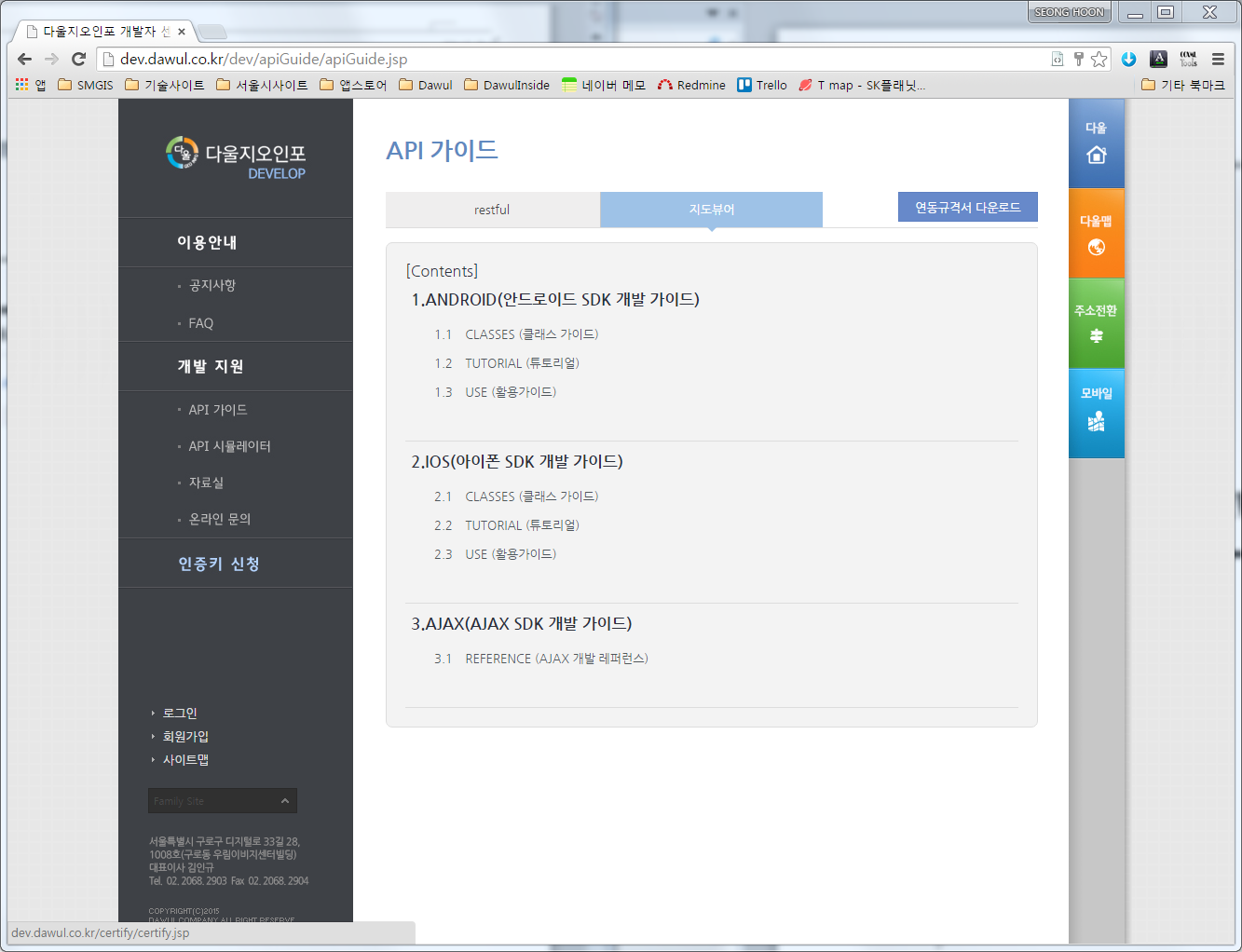 튜토리얼Android SDK를 다운로드 받는 과정1) 안드로이드 SDK는 안드로이드 개발자 사이트(http://dev.android.com) 에서 다운로드 받을 수 있습니다.  아래 그림은 이 사이트의 초기 화면입니다. 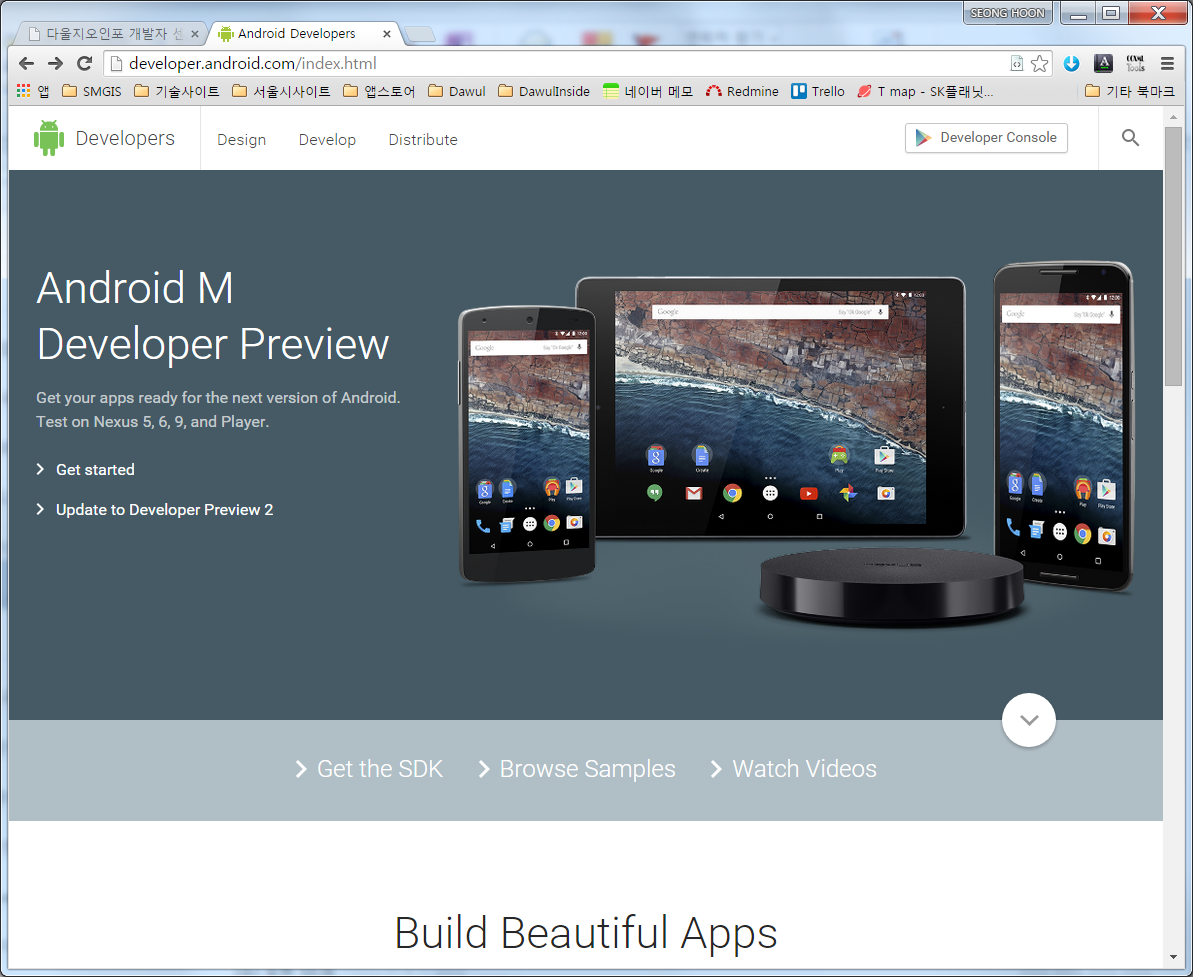 위 상단 메뉴에서 Develop 버튼을 누르세요. 다음화면에서 Tools를 누르시고, 좌측 메뉴에서 Installing the SDK를 누르고, STAND-ALONE SDK TOOLS 버튼을 누르시면 보실 수 있는 화면에서 downdload the SDK now 를 클릭하시면 아래의 화면을 보실 수 있습니다.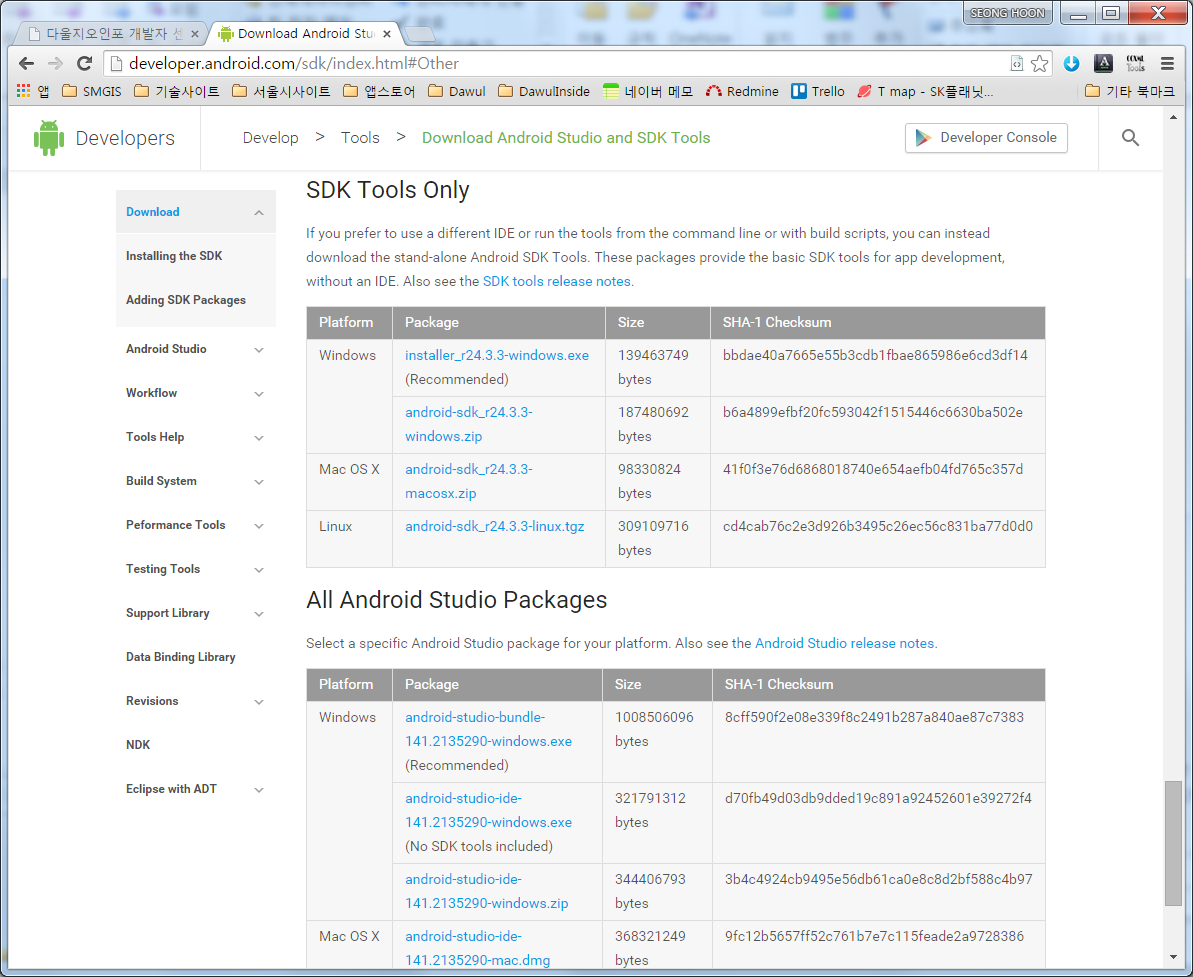  위 화면에서 사용자 운영체제에 맞는 Package를 선택하셔서 사용조건에  동의하시고  버튼을 누르시면 다운로드가 진행 됩니다. .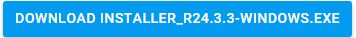 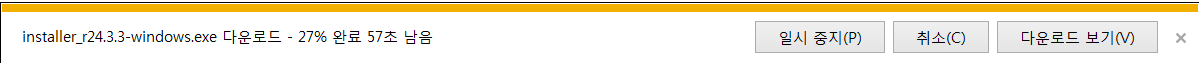 Android SDK 파일을 다운로드 후에 실행합니다.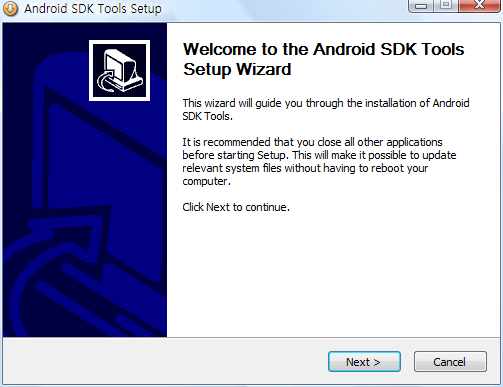 2) 'Next >' 버튼을 눌러 다음 페이지로 넘어갑니다. 

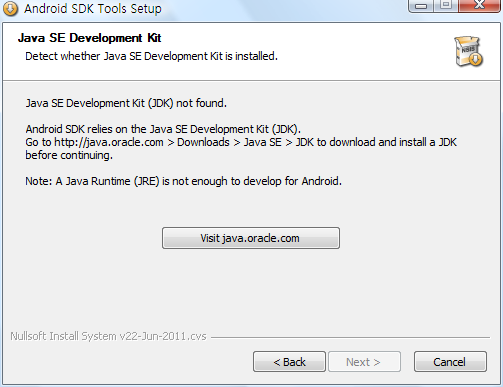 만약 JDK가 이미 설치되어 있다면, '< Back' 버튼을 클릭합니다.. 그리고 나서 다시 'Next >' 버튼을 클릭하세요. 그러면 아래 그림과 같이 JDK가 발견됨이 확인됩니다.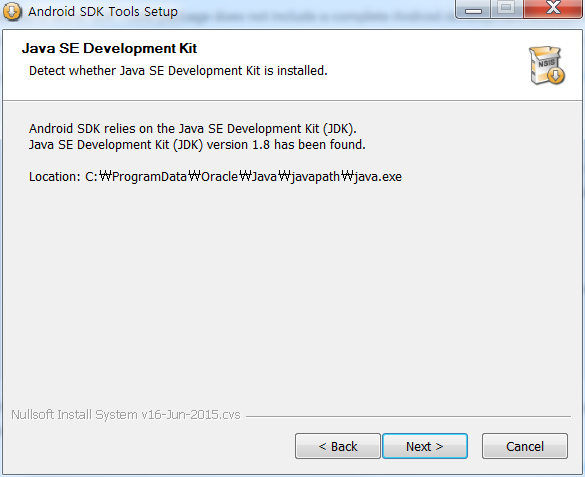 3) 'Next >' 버튼을 클릭하여 다음 창으로 가고 설치 경로를 지정합니다. 아래 그림을 보시면, 기본 설치 경로가 C:\Program Files\Android\android-sdk입니다.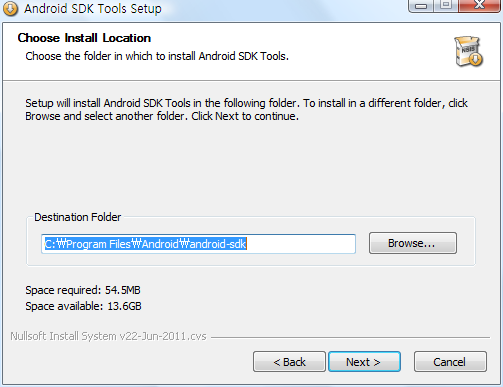 4) 다음 단계는 시작 메뉴 폴더를 지정합니다. 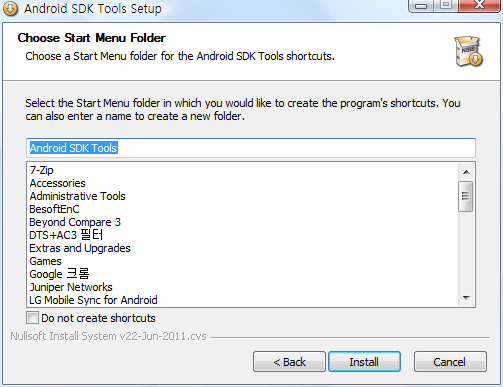 설치 중 화면은 아래 그림을 참고하세요.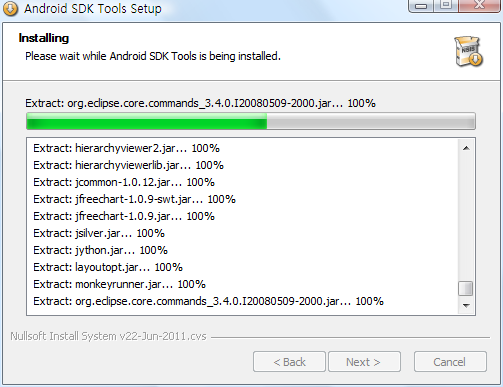 5) 설치가 완료되면, 아래 그림과 같이 'Next >' 버튼이 활성화 됩니다. 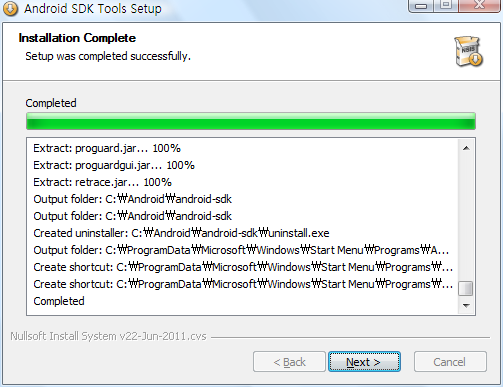 6) 마지막 페이지에서는 설치가 완료되었음을 알립니다. SDK Manager를 시작할 것인지를 묻습니다. Start SDK Manager를 체크하고 'Finish' 버튼을 클릭 합니다. 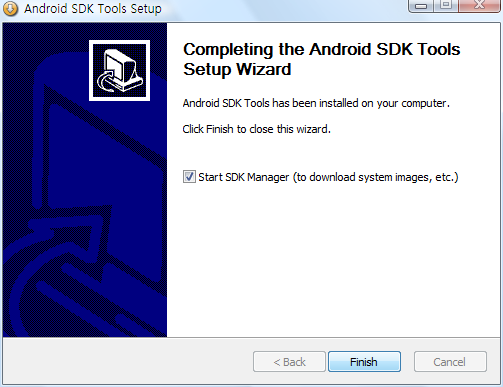 7) Android SDK Manager라는 이름의 윈도우가 아래 그림과 같이 실행됩니다. 설치할 android SDK를 선택합니다.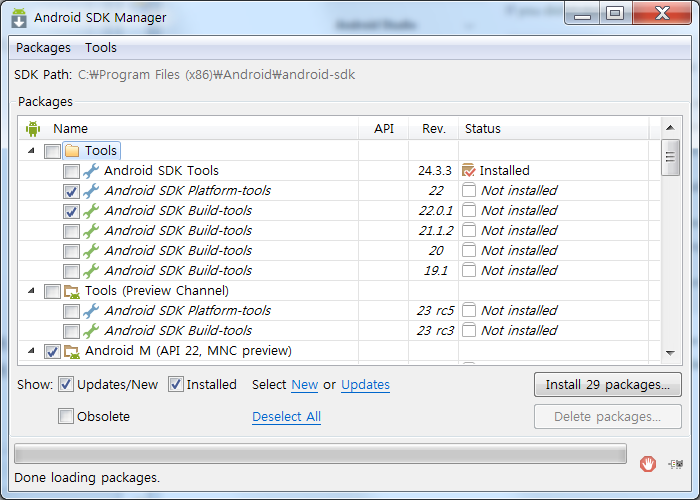 8) 이후 아래 그림과 같이 Choose Package to Install 창이 나타납니다. Install 버튼을 클릭하시면, 설치가 시작됩니다.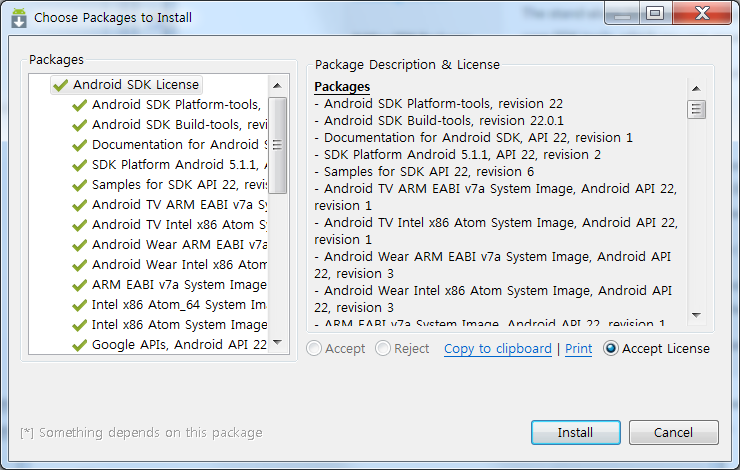 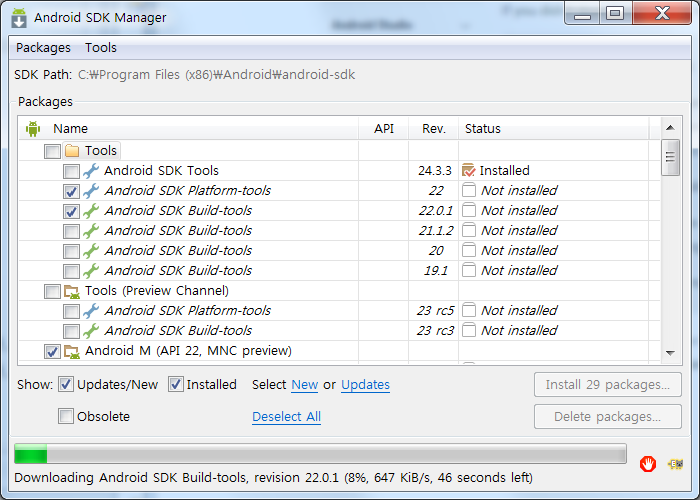 9) 패키지 설치 도중 아래 그림과 같이 ADB Restart를 묻는 메시지 박스가 팝업되면 Yes 버튼을 클릭 후 설치가 완료 됩니다.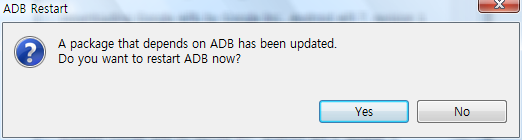 Android Map SDK 설치 과정라이브러리 설치탐색기에서 라이브러리 파일(dwmap-x.xx.jar)를 복사하기 한다.ProjectExplorer의 활용하고자 하는 프로젝트 경로에  “./libs” 에 붙혀 넣기를 한다. 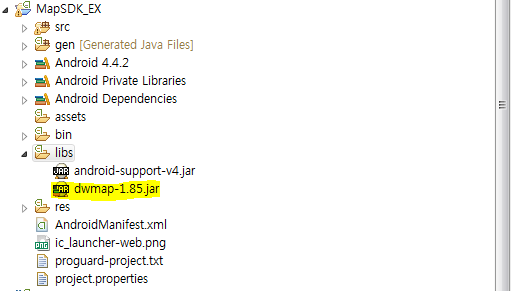 AndroidManifest.xml 의 권한 설정에 아래 항목을 추가한다.android.permission.INTERNET : 서버의 타일 지도를 네트워크를 사용하여 다운 android.permission.WRITE_EXTERNAL_STORAGE : 다운된 타일 지도를 디스크 캐쉬MapView SDK 활용 예제MapViewSDK에서 제공되는 API를 활용한 샘플 프로그램과 샘프 코드를 제공합니다. 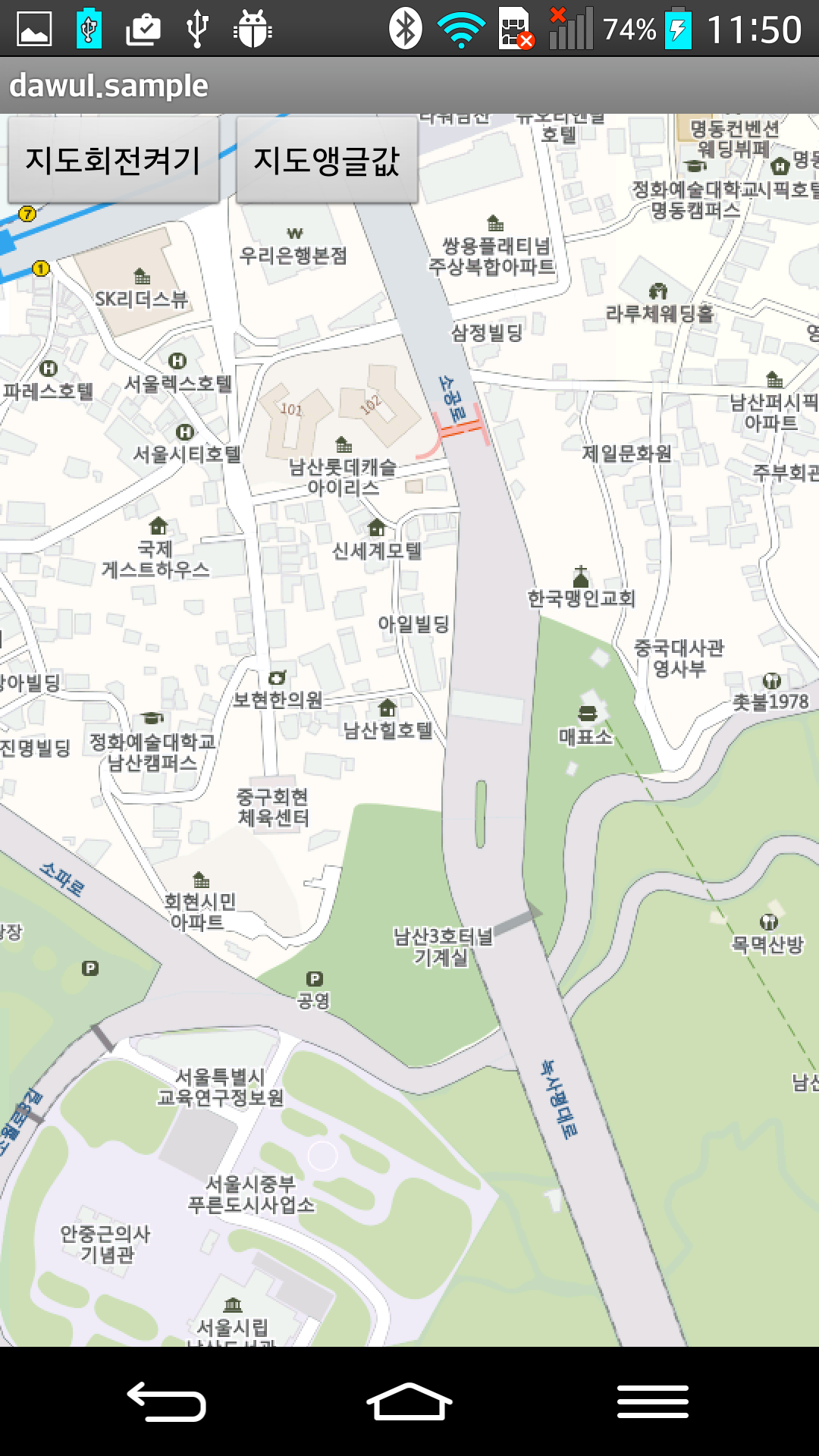 <구동 초기 화면>초기화 지도 객체를 생성하고 해당하는 지역에 요청되는 레벨로 이동합니다.참조 - MapViewSimpleActivity.java의 mapInit() 함수 참조지도 이벤트지도 객체에 사용자가 얻기를 원하는 이벤트를 추가합니다. 참조 - MapViewSimpleActivity.java의 setMapEvent() 함수 참조Marker 매쉬업지도위의 지점에 이미지 또는 텍스트로 매쉬업 합니다.참조 - MapViewSimpleActivity.java의 setMarker () 함수 참조Tooltip 매쉬업지도 위의 지점에 툴팁으로 매쉬업 합니다.참조 - MapViewSimpleActivity.java의 setTooltip () 함수 참조InfoWindow 매쉬업지도 위의 지점에 인포윈도우로 매쉬업 합니다.참조 - MapViewSimpleActivity.java의 setInfobox() 함수 참조Overlay 객체 연결매쉬업 객체의 연결성 정보를 설정하여 Overlay 객체와 연결합니다.참조 - MapViewSimpleActivity.java의 setOverlayConnect () 함수 참조거리재기지도 위에서 Touch를 통하여 거리를 측정합니다.참조 - MapViewSimpleActivity.java의 setStartDistance () / setEndDistance()함수 참조면적 재기지도 위에서 Touch를 통하여 면적을 측정합니다.참조 - MapViewSimpleActivity.java의 setStartArea () 함수 참조공간 객체 매쉬업Point, Polyline, Polygon, Circle, Envelope의 공간 객체를 지도 위에 매쉬업 한다.참조 - MapViewSimpleActivity.java의 setGeometry () 함수 참조IOS Map SDK클래스 참조지도 표출, 매쉬업 도구, 이벤트 처리를 빠르고 손쉽게 응용 어플리케이션에서 활용 가능하도록 제공되는 라이브러리로 대표 클래스는 지도 뷰, 매쉬업도구, 이벤가 제공됩니다.본 문서에서는 대표 클래스에 대한 정의를 서술하였고 세부 참조는 제공되는 개발용 도움말 문서를 참조 바랍니다. [다울 개발자 센터]웹 주소 : http://dev.dawul.co.kr/dev/apiGuide/apiGuide.jsp접근 경로 : 개발자센터 홈 > API 가이드 > 지도뷰어튜토리얼XCode를 다운로드 받는 과정1) XCode 개발툴은 애플 개발자 사이트(https://developer.apple.com/xcode/) 에서 다운로드 받을 수 있습니다.  아래 그림은 이 사이트의 초기 화면입니다. 아래의 Downloads 버튼을 누르고 들어가서 최신 Xocde개발 툴을 설치한다.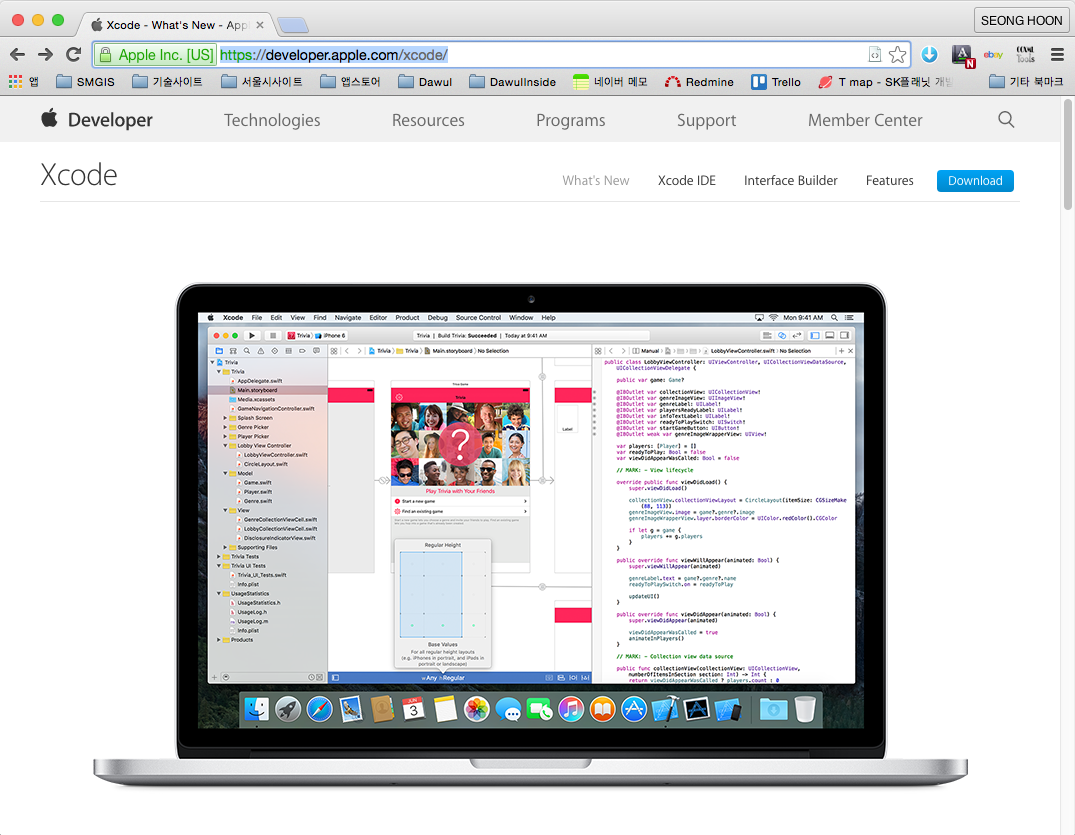 2) 제공받은 iOS용 map toolkit의 압축을 해제합니다. 3) 아래의 방법으로 개발하고자 하는 프로그램에 map toolkit 라이브러리를 적용합니다.   A) MapAPI 폴더와 라이브러리 파일을 적용하려는 프로젝트 디렉토리에 복사합니다.   B) Xcode 툴에서 임포트 하여 프로젝트에 포함시킵니다. (Finder 에서 파일 및 디렉토리를 끌어다 놓으면 됩니다)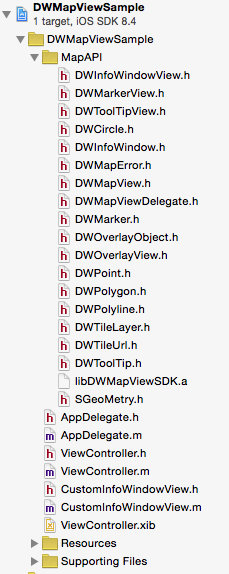   C) 아래의 이미지와 같이 Build Settings를 수정합니다. 
      ([Linking Tab] >> Other Linker Flags : -lstdc++을 입력)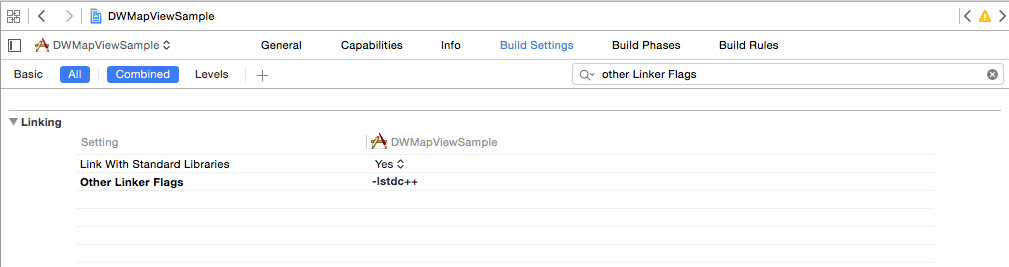 MapView SDK 샘플MapViewSDK에서 제공되는 API를 활용하여 샘플 프로그램과 샘프 코드를 제공합니다. 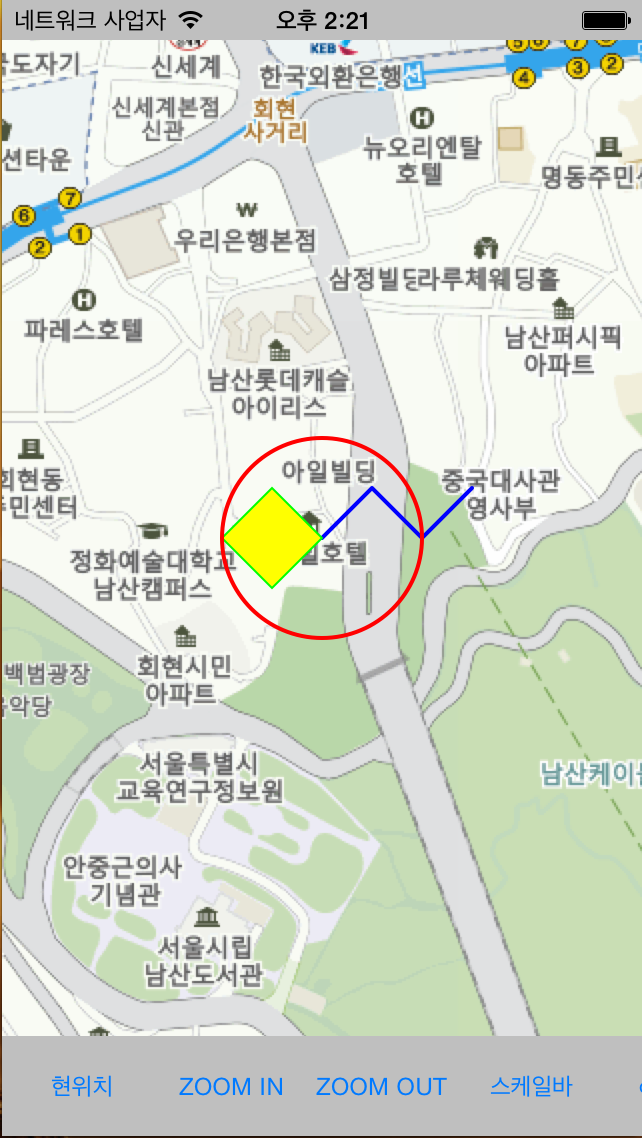 <구동 초기 화면>초기화 지도 객체를 생성하고 초기 지도 정보를 설정합니다.참조 – ViewController.m의viewDidLoad 함수 참조아래의 프로토콜 메소드의 error 가 정상(nil)이면 지도 조작 정보를 설정한다. ⌘ 에러가 발생한 경우에는 정상적인 지도 표시가 어려움으로 이에 대한 적절한 조치를 취해야 합니다. (Error Code : -100 : 지도 정보 수신 실패   -200 : 인증 실패 )지도 이벤트지도 상태에 대한 다양한 이벤트를 델리게이트 프로토콜로 전달해 드립니다.. 참조 – DWMapViewDelegate.h 참조Marker 매쉬업지도위의 지점에 이미지 또는 텍스트로 매쉬업 합니다.참조 - ViewController.m의actionAddPin () 함수 참조Tooltip 매쉬업지도 위의 지점에 툴팁으로 매쉬업 합니다.참조 - ViewController.m의actionAddToolTipBtn () 함수 참조InfoWindow 매쉬업지도 위의 지점에 인포윈도우로 매쉬업 합니다.참조 - ViewController.m의 actionAddInfoWidowBtn () 함수 참조공간 객체 매쉬업Point, Polyline, Polygon, Circle, Envelope의 공간 객체를 지도 위에 매쉬업 한다.참조 - ViewController.m의 actionOverlay () 함수 참조거리재기지도 위에서 Touch를 통하여 거리를 측정합니다.참조 - ViewController.m의 actionMeasureDistBtn () 함수 참조면적 재기지도 위에서 Touch를 통하여 면적을 측정합니다.참조 - ViewController.m의 actionMeasureAreaBtn () 함수 참조좌표 변환단말기의 GPS 에서 측위되는 좌표를 GRS80 TM 중부원점 평면 좌표계로 변환합니다.참조 - MapViewSDKActivity.java의didUpdateToLocation () 함수 참조다울GIS 지도API  [AJAX]AJAX Map SDK지도 API소개다울GIS 지도API [AJAX]는 웹브라우져 상에서 지도서비스를 할 수 있도록 구현된 API입니다. Javascript로 구현되어 있어, 거의 모든 웹환경에서 활용이 가능하며, 간단한 웹 기술과 지식이 있다면 활용 또한 간단합니다.지원환경은 아래와 같습니다.지도API [AJAX]  호출하기http://vapi.dawulmap.com:8000/MapAppServer/DWService?req={"header":{"format":"JSON","serviceName":"SDK_REQ","key":"키값"},"body":{"sdkType":"AJAX","version":"2.0"}}요청 파라미터 지도API [AJAX]  레퍼런스Map해당 class를 이용하여 맵개체를 생성하고, 기본 맵 컨트롤들을 활용할 수 있습니다. 사용예제개체생성옵션이벤트메소드zoom/Pan 옵션지도개체의 줌/패닝에 관련되어진 메소드를 호출할떄 사용되어지는 옵션zoom 옵션pan 옵션Marker지도에 마커를 설정합니다.사용예제생성자옵션이벤트메소드Popup지도상에 팝업 형태의 정보창를 표현합니다.사용예제생성자옵션메소드TileLayer정보를 갱신중입니다..TileLayerTMS정보를 갱신중입니다.TileLayerWMS정보를 갱신중입니다.PathVectorLayer를 확장하는 추상클래스 입니다. Polygon, Polyline, Cirecle등의 클래스가 이를 확장 합니다.옵션이벤트메소드PolylinePath 클래스를 확장합니다. Polyline형태의 개체를 속성을 표현하고 다룹니다.사용예제생성자옵션메소드MultiPolylineFeatureGroup 클래스를 확장합니다.  멀티폴리라인 개체는 여러 개의 폴리라인을 하나로 공유하고 스타일링시에 사용합니다. 생성자메소드PolygonPolyline 클래스를 확장합니다.  다각형 형태의 verctor개체를 표현합니다.생성자메소드MultiPolygonFeatureGroup 클래스를 확장합니다. 멀티폴리곤 개체는 여러 개의 폴리곤개체를 하나로 공유하고 스타일링시에 사용합니다. 생성자메소드RectanglePolygon 클래스를 확장합니다.  사각형 형태의 도형을 표현시 사용합니다.생성자메소드GeoJsongeojson데이터를 파싱하고, 지도상에 표현에 용의한 클래스 입니다. FeatureGroup클래스를 확장합니다.사용예제생성자메소드LatLng위도, 경도를 포함하는 좌표 class입니다.사용예제생성자프로퍼티메소드LatLngBoundssouthwest, northeast의 위치 LatLng개체로 이루어진 바운드 정보를 갖는 클래스 입니다.사용예제생성자메소드Point픽셀단위의 화면좌표를 관리하는 class입니다.사용예제생성자프로퍼티메소드Bounds픽셀좌표로 이루어진 바운드 class정보 입니다..사용예제생성자프로퍼티메소드IconMarker개체를 생성시 아이콘 표현을 위하여 사용되는 class입니다.Event Method, object이벤트 등록과, 이벤트 오브젝트에 대하여 설명합니다.사용예제이벤트 오브젝트메소드DawulAPI EasyAdaptor다울지도 API를 쉽게 사용할 수 있도록, 추가된 보조 Class입니다.생성자상수메소드지도 API [AJAX] 플러그인heatMapheatMap 플러그인 호출하기http://vapi.dawulmap.com:8000/MapAppServer/DWService?req={"header":{"format":"JSON","serviceName":"SDK_PLUGIN_REQ","key":"키값"},"body":{"plugInType":"AJAX_PLUGIN","plugInName":"HEATMAP","version":"2.0"}}요청 파라미터해당 class를 이용하여 heatMap개체를 생성합니다.사용예제개체생성옵션heatMap 옵션radius 옵션Marker clusterMarker cluster 플러그인 호출하기http://vapi.dawulmap.com:8000/MapAppServer/DWService?req={"header":{"format":"JSON","serviceName":"SDK_PLUGIN_REQ","key":"키값"},"body":{"plugInType":"AJAX_PLUGIN","plugInName":"MARKER_CLUSTER","version":"2.0"}}요청 파라미터해당 class를 이용하여 heatMap개체를 생성합니다.사용예제개체생성옵션Marker cluster 옵션이벤트변경코드내 용변경일자0.1Geocoding/ReverseGeocoding 규격 정의 완료2013/7/2312.0보행자 길찾기, 자동완성 기능 2013/10/2413.0확장 컨텐츠 이름 추가14.0Union , shape file 규격 추가2013/12/2615.0확장 컨텐츠 규격 추가2014/02/1119.0실내 지도 속성 추가2014/04/0921.0확장 검색 실내 지도 분류 코드 추가2014/04/2728.5자동차 길찾기 연동 규격 추가2015/05/2628.8비동기 연동 규격 추가2015/08/1928.9다국어 연동 규격 추가2015/10/0729.0실내 지도 규격 추가2015/10/1331.0crs 규격 추가 poi, Geocoding,ReverseGeocoding,SubGeocoding보행자 길찾기 안내 정보 추가2016/11/22요소 이름요소 이름타입응답/요청필수/선택설명HeaderformatStringO/XO문서 포멧 (json|xml|shape)HeadercompressbooleanO/XX압축유무(zip)HeaderkeyStringO/XO인증키HeaderpkNameStringXO패키지명HeaderserviceNameStringO/OO서비스 이름(Geocoding|ReverseGeocoding|SubGeocodingPoi|PoiCategory|Projection|TileMapInfos|IndoorMapInfos|ExtensionSearch|ExtensionSearchInfo)|HeaderresultStringX/OO응답 코드 (“00” : 정상)BodyBodyBodyO/OOParameterParameter설명옵션jobIdString등록된 작업 아이디jobStateStringREGISTERED : 정상 등록 되었음.RUNNING : 현재 작업중COMPLETED : 작업 완료FAIL : 등록 실패HOST_FAIL : CallBack url 접근 오류NOT_REGISTERED : 등록되지 않은 작업	ParameterParameter설명옵션jobIdString등록된 작업 아이디ParameterParameter설명옵션jobIdString등록된 작업 아이디jobStateStringREGISTERED : 정상 등록 되었음.RUNNING : 현재 작업중COMPLETED : 작업 완료FAIL : 등록 실패HOST_FAIL : CallBack url 접근 오류NOT_REGISTERED : 등록되지 않은 작업	대분류소분류설명자동완성SearchWord검색어 순위 정보를 검색한다. POI 검색POIPOI 정보를 검색한다POI 검색POICategoryPOI 분류 정보를 검색한다확장검색ExtentionSearch확장 컨텐츠를 검색한다.주소 검색Administration행정 경계 정보를 검색한다.주소 검색Geocoding구주소(행정동/법정동), 새주소의 좌표를 검색한다.주소 검색ReverseGeocoding좌표를 통하여 구주소(행정동/법정동), 새주소를 검색한다.좌표 변환projection좌표 변환타일 지도TileMaps타일 이미지 지도보행자길찾기ShortestPath보행자 길찾기 요청자동차 길찾기carRoute검색 API 이름설명응답 포멧 지원SearchWord검색어 순위 정보를 검색한다. poi 검색의 fullName or name 정보와 Geocoding 검색의 fulladdress 정보가 저장된다.jsonParameter타입설명옵션wordString입력 키워드 (ex, “입”, “”, “도시”)OcntInt개수OParameter타입설명옵션word(반복)String요청된 검색어 리스트가장 많이 접근된 리스트부터 순차적으로 존재함.O검색 API 이름설명응답 포멧 지원POI POI(Point of Interest)  검색jsonPoiCategoryPOI 분류 정보 검색json컨텐츠테이블 이름속성 이름속성 설명검색 조건검색 POIpoimid유일한 아이디Onamepoi 이름Oncodencode (6자리)ncodeName코드이름 ( “|” 구분자 )pnu지번 주소 코드OpnuName지번 주소 이름rpnu도로명 주소 코드OrpnuName도로명 주소 이름zip우편번호lifeZoneCode라이프존 코드(6자리)OlifeZoneName라이프존 코드 이름(“|” 구분자)buildName빌딩 이름C_DONG빌딩 동이름C_HO빌딩 호이름C_GRD_FLR업체가 입주된 지상층C_UDR_FLR업체가 입주된 지하층C_TEL전화번호C_FAX팩스C_URLURLC_DESCRIPTION상세 정보NA_ID새주소 부여 유일키(25자리)C_APT_ID아파트 컨텐츠 IDOC_JIGU_ID개발지구 컨텐츠 IDOC_INDOOR_ID건물실내 컨텐츠 ID(확장 컨텐츠의 ufid와 매칭)OC_HOTPLACE_ID핫플레이스 컨텐츠 IDOC_MOUNTAIN_ID산 컨텐츠 IDOC_ROYALTOMB_ID왕릉 컨텐츠 IDOC_FOREST_ID자연휴양림 컨텐츠 IDOC_WALK_ID올레길,둘레길 컨텐츠 IDOC_TRAFFIC_ID교통시설 컨텐츠 IDOC_MUSEUM_ID박물관 컨텐츠 IDOC_ZOO_ID동물원 컨텐츠 IDOC_GARDEN_ID식물원 컨텐츠 IDOC_SKI_ID스키장 컨텐츠 IDOC_WATERPARK_ID워터파크 컨텐츠 IDOC_CAMPING_ID캠핑장 컨텐츠 IDOC_CONST_ID공사중 컨텐츠 ID (공사중 POI에 [NCODE] 앞에서 4자리 부여, [DAWL_NCODE] > [SEC2] 중분류코드명)OC_TREE_FLAG검색 트리 구분 FLAG 
1 : 아파트 컨텐츠
2 : 개발지구 컨텐츠
3 : 실내지도
4 : 핫플레이스
5 : 산
6 : 왕릉
7 : 자연휴양림
8 : 올레둘레길
9 : 교통시설 컨텐츠
10 : 박물관 컨텐츠
11 : 동물원 컨텐츠
12 : 식물원 컨텐츠
13 : 스키장 컨텐츠
14 : 워터파크 컨텐츠
15 : 캠핑장 컨텐츠OBd_mgt_sn건물 번호0Sch_simple길찾기용 POI 사용유무0ParameterParameter타입설명옵션name(삭제 예정)name(삭제 예정)String검색 하고자 하는 POI 이름(“ ” 구분자로 행정 경계 이름과 혼용해서 입력 가능 ex) 사당동 피자 동작구fulltextfulltextString검색 조건이 주소와 POI 이름이 같이 존재 할경우 요청( ex, 구로동 170-5 다울 )selectFieldsfieldNamesString[]검색 결과 속성 이름들OgeoTypeString검색 결과의 공간 데이터 타입.Origin : 원본 데이터 형태Center : 원본 데이터의 무게 중심 포인트Envelope: 원본 데이터의 최대/최소 영역Empty : 없음.OMbrMinxDoube최소 X 좌표OMbrMinyDoube최소 y 좌표OMbrMaxxDoube최대 x 좌표OMbrMaxyDoube최대 y 좌표OCircleXDoube중심점 x좌표OCircleYDoube중심점 y좌표OCircleRadiusDoube반경( m 단위)OCateCateStringPOI 분류 코드(2자리: 대분류, 4자리:중분류, 6자리: 소분류)AdminAdminString법정동 코드 or 행정동 코드field(반복)nameString조건 검색이 지원되는 컬럼 이름(“컨텐츠 속성” 테이블 참조field(반복)valueString조건 검색 <value>     : 값이 같은 것을 검색<value%>   : 뒤 “like ” 검색<%value%> :  fulltext 검색PageCntInt페이징 단위 개수pageNoInt페이지 넘버( > 0)reqLangString요청규격 언어 [KOR, ENG, CHINAG], DEFAUTL KORresLangString응답규격 언어 [KOR, ENG, CHINAG], DEFAUT KORcrsStringGRS_80(GRS80 경위도)| UTMK(GRS80 UTM 평면직각좌표)ParameterParameter타입설명옵션geojsongeojsonGeojson 데이터 규격PageCntInt페이징 단위 개수pageNoInt페이지 넘버( > 0)totalCntInt검색 결과 전체 개수POIRel(길찾기용 출발/도착 위치정보)carInputString[]자동차 진입[“x1,y1”,”x2,y2”,x3,y3”….]형태의 배열값배열인덱스가 낮을수록 우선순위0POIRel(길찾기용 출발/도착 위치정보)carOutputString[]자동차 진출[“x1,y1”,”x2,y2”,x3,y3”….]형태의 배열값배열인덱스가 낮을수록 우선순위0POIRel(길찾기용 출발/도착 위치정보)humanInOutputString[]보행자 진출/진입[“x1,y1”,”x2,y2”,x3,y3”….]형태의 배열값배열인덱스가 낮을수록 우선순위0POIRel(길찾기용 출발/도착 위치정보)Parameter타입설명옵션CodeString카테고리 코드 6자리 (대분류(2) + 중분류(2) + 소분류(2))코드 값이 없을 경우 대분류 정보를 리턴함.SubdepthInt하위 카테고리 깊이(0 :  검색 코드에 해당되는 카데고리 정보 요청1: 검색 코드의 한단계 하위 카테고리 까지 요청)Parameter타입설명옵션cateNameString카테고리 코드 6자리 (대분류(2) + 중분류(2) + 소분류(2))코드 값이 없을 경우 대분류 정보를 리턴함.CodeInt하위 카테고리 깊이(0 :  검색 코드에 해당되는 카데고리 정보 요청1: 검색 코드의 한단계 하위 카테고리 까지 요청)SubdepthCate[]O검색 API 이름설명응답 포멧 지원ExtensionSearch확장 컨텐츠 검색 요청jsonExtensionSearchInfo확장 컨텐츠의 메타 정보 요청jsonExtensionGeo확장 형상정보 제공 [행정계 시/군/구/동/리,주소, 새주소] 일반 또는 병합 처리jsonJIGU_IDint(long)PKNOT NULL개발지구 일련번호POI_MIDint(long)NOT NULLPOI MIDJIGU_NMvarchar(200)NOT NULL개발지구 정식명칭JIGU_CODE1varchar(4)NULL진행단계 01JIGU_CODE2varchar(4)NULL진행단계 02JIGU_CODE3varchar(4)NULL진행단계 03JIGU_CODE4varchar(4)NULL진행단계 04JIGU_CODE5varchar(4)NULL진행단계 05UCODEvarchar(12)NULLKLIS 용도코드PLAN_DATEvarchar(16)NULL개발계획일자SILSI_DATEvarchar(16)NULL실시계획일자END_DATEvarchar(16)NULL준공일자JIGU_AREAnumeric(38, 8)NULL지구면적JIGU_POPint(long)NULL지구인구JUTAK_SIZEnumeric(38, 8)NULL주택크기APT_CNTint(long)NULL아파트호수PARKnumeric(38, 8)NULL공원면적PARK_RATEnumeric(38, 8)NULL공원비율SCHOOLnumeric(38, 8)NULL학교면적SCHOOL_RATEnumeric(38, 8)NULL학교비율CONST_COvarchar(100)NULL시공사Xnumeric(38, 8)NOT NULLX좌표 (UTMK)Ynumeric(38, 8)NOT NULLY좌표 (UTMK)JIBUN_CODEvarchar(2)NULL지적정리구분코드D_GROUPvarchar(20)NULLDP대상그룹코드MULTYvarchar(4)NULL멀티여부BIGOvarchar(100)NULL비고BG_MIDint(long)NULL배경 MIDJIGU_TYPE2varchar(200)NULL서비스 진행단계명JIGU_TYPE1varchar(200)NULL서비스 용도코드명BCODEvarchar(20)NULL서비스 법정동코드JIGU_POSvarchar(400)NULL서비스 법정동명GRP_UCODEsmallintNULL서비스DP그룹코드SERVICE_IMG_YNvarchar(2)NULL컨텐츠이미지여부SIDO_NMvarchar(80)NULL시도명INIP_ADDRvarchar(600)NULL원본지구주소정보ORIGIN_SITEvarchar(600)NULL원본 사이트주소C_HOTPLACE_IDInt(Long)PKNOT NULL핫플레이스 컨텐츠 IDPOI_MIDInt(Long)FKNOT NULL핫플레이스 POI MIDPOI_NMvarchar(60)NOT NULL핫플레이스 POI 정식명칭BG_MIDInt(Long)NULL핫플레이스 배경 IDC_NMvarchar(60)NOT NULL핫플레이스 컨텐츠 명칭PNUvarchar(19)NULL핫플레이스 주소 PNUADDRvarchar(100)NULL핫플레이스 주소DESCRIPTIONvarchar(250)NULL핫플레이스 설명THEMEvarchar(60)NULL핫플레이스 테마주제URL_MAINvarchar(250)NULL핫플레이스 주요 URLURL_INFOvarchar(250)NULL핫플레이스 상세정보 URLURL_IMGvarchar(250)NULL핫플레이스 썸네일/소개 URLURL_SCENEvarchar(250)NULL핫플레이스 풍경 URLURL_SURRvarchar(250)NULL핫플레이스 주변먹거리/볼거리 URLURL_SISULvarchar(250)NULL핫플레이스 시설배치도 URLURL_VISITvarchar(250)NULL핫플레이스 오시는길 URLAPT_IDint(long)PKNOT NULL아파트 일련번호APT_ID2int(long)NOT NULL아파트 일련번호(구)PNU_ADDRvarchar(19)NULL아파트 주소, 존재하지 않을시 PNU_POS로 대체 DO_NMvarchar(50)NULL시도명SI_NMvarchar(50)NULL시군구명DONG_NMvarchar(50)NULL읍면동명RI_NMvarchar(50)NULL리명JIBUNvarchar(50)NULL주소JB_CLASSvarchar(1)NULL산여부ADDR1int(long)NULL본번ADDR2int(long)NULL부번APT_NMvarchar(100)NULL아파트 컨텐츠명MAP_IDint(long)NULLPOI MIDMAP_NMvarchar(100)NULLPOI NAME_FULLJIGU_IDvarchar(255)NULL개발지구 IDJIGU_NMvarchar(100)NULL개발지구 명칭BG_MIDInt(Long)NULL아퍄트 배경 IDXnumeric(10, 3)NOT NULLX 좌표(UTMK)Ynumeric(10, 3)NOT NULLY 좌표(UTMK)FL_CNT_FLvarchar(60)NULL아파트 지하층수FL_CNT_UPvarchar(60)NULL아파트 지상층수DONG_CNTint(long)NULL아파트 동 개수FAMILIESint(long)NULL아파트 세대수FRONT_STRvarchar(10)NULL아파트 계단형식(계단, 복도, 중앙코어, 혼합) DIRECTIONvarchar(10)NULL아파트 방향 HEATING_FORMvarchar(10)NULL난방 방식(개별, 중앙, 지역) HEATING_FUELvarchar(10)NULL난방 연료(석탄, 기름, 도시가스..) PARKING_CNTint(long)NULL아파트 총 주차 대수 PARKING_FL_PER_CNTint(long)NULL아파트 가구당 주차대수 APT_OFFICEvarchar(20)NULL관리실 전화번호 CONST_COvarchar(100)NULL아파트 시공사 COMP_DATEvarchar(10)NULL완료예정일 LIVING_DATEvarchar(10)NULL입주일 SUBWAY_INFOvarchar(250)NULL아파트 주변 지하철 정보BUS_INFOvarchar(250)NULL아파트 주변 버스정보ROAD_INFOvarchar(250)NULL아파트 주변 도로정보DEV_INFOvarchar(250)NULL아파트 주변 개발지구정보FACILITIESvarchar(250)NULL아파트 주변 편의시설EDU_ENVvarchar(250)NULL아파트 주변 교육시설PARK_INFOvarchar(250)NULL아파트 주변 공원시설HOS_INFOvarchar(250)NULL아파트 주변 의료시설DEVELOP_IDint(long)NULL개발지구 ID PNU_TYPEvarchar(255)NULL주소정보를 아파트명시주소 A, OR 지적경계내좌표정보 BPNU_POSvarchar(19)NULL아파트서브정보 유무 확인 ‘Y’ 존재(평형별 정보)IS_SUBvarchar(1)NULL아파트 정보를 서비스할 수 있는지 판단IS_SERVICEvarchar(1)NULL아파트 작업 유무 판단 N/IN/YWORKvarchar(1)NULL아파트 작업 유무 판단 N/IN/YMIDint(long)PKNOT NULL지하상가 POI_MIDUFIDvarchar(4)NULL지하상가 고유번호NCODEvarchar(6)NULL종별코드GRP_CODEvarchar(5)NULL권역구분코드ORIGIN_CODEvarchar(5)NULL출처구분코드GRP_NAMEvarchar(60)NULL권역구분명칭USHOP_NAMEvarchar(100)NULL지하상가 고유명칭MAIN_SHOPvarchar(100)NULL지하상가 업종특성OPEN_TIMEvarchar(30)NULL매장영업시간HOLI_DATEvarchar(100)NULL매장휴무일자BCODEvarchar(10)NULL법정동코드ADDRvarchar(100)NULL상가지번주소TELvarchar(30)NULL상가전화번호SURR_TRANSvarchar(100)NULL연계지하철정보X_POSnumeric(10, 3)NOT NULLX 좌표(UTMK)Y_POSnumeric(10, 3)NOT NULLY 좌표(UTMK)URLvarchar(250)NULL출청URLIMG_URLvarchar(250)NULL이미지 URLSUBWAY_CODESvarchar(50)NULL지하철코드GRD_FLRInt(Short)NULL건물지상층수UDR_FLRInt(Short)NULL건물지하층수END_FLRvarchar(250)NULL작업완료된 층수QCOM_YNInt(Short)NULL실내 측위 가능 여부1 : 퀄컴미대상, 2: 퀄컴대상NETWORK_YNInt(Short)NULL실내 길찾기 가능 여부1 : 네트워크미구축, 2 : 네트워크구축categoryVarchar(2)NULL서비스 분류 코드쇼핑  : 02,04,05,06,07백화점: 03병원   : 09지하상가 : 01전체 분류 코드MIDint(long)PKNOT NULL유일키ufidvarchar(4)NULL지하상가 고유번호namevarchar이름name_fullvarchar전체 이름lifeZoneCodevarchar라이프존 코드(6자리)lifeZoneNamevarchar세분류 코드 이름zipvarchar우편 번호pnuNamevarchar지번 주소C_TELvarchar전화번호C_FAXvarchar팩스C_URLvarcharURLC_DESCRIPTIONvarchar상세 정보테이블 명필드명데이터타입KEYDefault설명검색 조건k_blockK_BLK_IDvarchar(8)PKNOT NULLK-block UNIQUE IDOK_LDONG_IDvarchar(10)NULL(법정)동/리IDOK_ADONG_IDvarchar(8)NULL(행정)읍/면/동IDOC_MOUNTAIN_IDInt(Long)PKNOT NULL산 컨텐츠 IDPOI_MIDInt(Long)FKNOT NULL산 POI MIDPOI_NMvarchar(60)NULL산 POI 정식명칭BG_MIDInt(Long)NULL산 배경 IDC_NMvarchar(60)NULL산 컨텐츠 명칭 HEIGHTdoubleNULL산 높이 (m)PNUvarchar(19)NULL산 주소 PNU (관리사무소)ADDRvarchar(100)NULL산 주소 (관리사무소)TELvarchar(60)NULL산 전화번호 (관리사무소)DESCRIPTIONvarchar(250)NULL산 설명THEMEvarchar(60)NULL산 테마주제 (올레길, 둘레길, 나들길 등)URL_MAINvarchar(250)NULL산 주요 URLURL_INFOvarchar(250)NULL산 상세정보 URLURL_IMGvarchar(250)NULL산 썸네일 URLURL_SCENEvarchar(250)NULL산 풍경 URLURL_SURRvarchar(250)NULL산 주변먹거리/볼거리 URLURL_SISULvarchar(250)NULL산 시설배치도 URLURL_VISITvarchar(250)NULL산 오시는길 URL필드명데이터타입KEYDefault설명C_FOREST_IDInt(Long)PKNOT NULL자연휴양림 컨텐츠 IDPOI_MIDInt(Long)FKNOT NULL자연휴양림 POI MIDPOI_NMvarchar(60)NOT NULL자연휴양림 POI 정식명칭BG_MIDInt(Long)NULL자연휴양림 배경 IDC_NMvarchar(60)NULL자연휴양림 컨텐츠 명칭PNUvarchar(19)NULL자연휴양림 주소 PNUADDRvarchar(100)NULL자연휴양림 주소TELvarchar(60)NULL자연휴양림 전화번호 (관리사무소)DESCRIPTIONvarchar(250)NULL자연휴양림 설명THEMEvarchar(60)NULL자연휴양림 테마주제CAPACITYvarchar(60)NULL자연휴양림 수용인원OPEN_DATEDateNULL자연휴양림 개장년도URL_MAINvarchar(250)NULL자연휴양림 주요 URLURL_INFOvarchar(250)NULL자연휴양림 상세정보 URLURL_IMGvarchar(250)NULL자연휴양림 썸네일 URLURL_SCENEvarchar(250)NULL자연휴양림 풍경 URLURL_SURRvarchar(250)NULL자연휴양림 주변먹거리/볼거리 URLURL_SISULvarchar(250)NULL자연휴양림 시설배치도 URLURL_VISITvarchar(250)NULL자연휴양림 오시는길 URL필드명데이터타입KEYDefault설명C_WALK_IDInt(Long)PKNOT NULL올레둘레길 컨텐츠 IDPOI_MIDInt(Long)FKNOT NULL올레둘레길 POI MIDPOI_NMvarchar(60)NULL올레둘레길 POI 정식명칭BG_MIDInt(Long)NULL올레둘레길 배경 IDC_NMvarchar(60)NOT NULL올레둘레길 컨텐츠 명칭 C_GROUP_IDInt(Long)NOT NULL올레둘레길 대표 IDC_GROUP_NMvarchar(60)NOT NULL올레둘레길 대표명칭 ROUTE_NMvarchar(60)NULL올레둘레길 코스경로SECTION_NMvarchar(60)NULL올레둘레길 구간명COURSE_NMvarchar(60)NULL올레둘레길 코스명COURSE_DISTANCEvarchar(30)NULL올레둘레길 거리COURSE_TIMEvarchar(30)NULL올레둘레길 소요시간PNUvarchar(19)NULL올레둘레길 주소 PNU (관리사무소)ADDRvarchar(100)NULL올레둘레길 주소 (관리사무소)TELvarchar(60)NULL올레둘레길 전화번호 (관리사무소)DESCRIPTIONvarchar(250)NULL올레둘레길 설명THEMEvarchar(60)NULL올레둘레길 테마주제 (올레길, 둘레길, 나들길 등)OPEN_DATEDateNULL올레둘레길 개장년도URL_MAINvarchar(250)NULL올레둘레길 주요 URLURL_INFOvarchar(250)NULL올레둘레길 상세정보 URLURL_IMGvarchar(250)NULL올레둘레길 썸네일 URLURL_SCENEvarchar(250)NULL올레둘레길 풍경 URLURL_SURRvarchar(250)NULL올레둘레길 주변먹거리/볼거리 URLURL_SISULvarchar(250)NULL올레둘레길 시설배치도 URLURL_VISITvarchar(250)NULL올레둘레길 오시는길 URL필드명데이터타입KEYDefault설명C_ZOO_IDInt(Long)PKNOT NULL동물원 컨텐츠 IDPOI_MIDInt(Long)FKNOT NULL동물원 POI MIDPOI_NMvarchar(60)NULL동물원 POI 정식명칭BG_MIDInt(Long)NULL동물원 배경 IDC_NMvarchar(60)NULL동물원 컨텐츠 명칭 PNUvarchar(19)NULL동물원 주소 PNU (관리사무소)ADDRvarchar(100)NULL동물원 주소 (관리사무소)TELvarchar(60)NULL동물원 전화번호 (관리사무소)DESCRIPTIONvarchar(250)NULL동물원 설명THEMEvarchar(60)NULL동물원 테마주제 URL_MAINvarchar(250)NULL동물원 주요 URLURL_INFOvarchar(250)NULL동물원 상세정보 URLURL_IMGvarchar(250)NULL동물원 썸네일 URLURL_SCENEvarchar(250)NULL동물원 풍경 URLURL_SURRvarchar(250)NULL동물원 주변먹거리/볼거리 URLURL_SISULvarchar(250)NULL동물원 시설배치도 URLURL_VISITvarchar(250)NULL동물원 오시는길 URL필드명데이터타입KEYDefault설명C_GARDEN_IDInt(Long)PKNOT NULL식물원 컨텐츠 IDPOI_MIDInt(Long)FKNOT NULL식물원 POI MIDPOI_NMvarchar(60)NULL식물원 POI 정식명칭BG_MIDInt(Long)NULL식물원 배경 IDC_NMvarchar(60)NULL식물원 컨텐츠 명칭 PNUvarchar(19)NULL식물원 주소 PNU (관리사무소)ADDRvarchar(100)NULL식물원 주소 (관리사무소)TELvarchar(60)NULL식물원 전화번호 (관리사무소)DESCRIPTIONvarchar(250)NULL식물원 설명THEMEvarchar(60)NULL식물원 테마주제 USE_TIMEvarchar(250)NULL식물원 이용시간URL_MAINvarchar(250)NULL식물원 주요 URLURL_INFOvarchar(250)NULL식물원 상세정보 URLURL_IMGvarchar(250)NULL식물원 썸네일 URLURL_SCENEvarchar(250)NULL식물원 풍경 URLURL_SURRvarchar(250)NULL식물원 주변먹거리/볼거리 URLURL_SISULvarchar(250)NULL식물원 시설배치도 URLURL_VISITvarchar(250)NULL식물원 오시는길 URL필드명데이터타입KEYDefault설명C_ROYALTOMB_IDInt(Long)PKNOT NULL왕릉 컨텐츠 IDPOI_MIDInt(Long)FKNOT NULL왕릉 POI MIDPOI_NMvarchar(60)NULL왕릉 POI 정식명칭BG_MIDInt(Long)NULL왕릉 배경 IDC_NMvarchar(60)NULL왕릉 컨텐츠 명칭 TYPEvarchar(100)NULL왕릉 종목 (사적OO호 등)PNUvarchar(19)NULL왕릉 주소 PNU (관리사무소)ADDRvarchar(100)NULL왕릉 주소 (관리사무소)TELvarchar(60)NULL왕릉 전화번호 (관리사무소)DESCRIPTIONvarchar(250)NULL왕릉 설명THEMEvarchar(60)NULL왕릉 테마 분류DESIGNATION_TIMEDateNULL왕릉 지정일URL_MAINvarchar(250)NULL왕릉 주요 URLURL_INFOvarchar(250)NULL왕릉 상세정보 URLURL_IMGvarchar(250)NULL왕릉 썸네일 URLURL_SCENEvarchar(250)NULL왕릉 풍경 URLURL_SURRvarchar(250)NULL왕릉 주변먹거리/볼거리 URLURL_SISULvarchar(250)NULL왕릉 시설배치도 URLURL_VISITvarchar(250)NULL왕릉 오시는길 URL필드명데이터타입KEYDefault설명C_SKI_IDInt(Long)PKNOT NULL스키장 컨텐츠 IDPOI_MIDInt(Long)FKNOT NULL스키장 POI MIDPOI_NMvarchar(60)NOT NULL스키장 POI 정식명칭BG_MIDInt(Long)NULL스키장 배경 IDC_NMvarchar(60)NULL스키장 컨텐츠 명칭 COMPANYvarchar(60)NULL스키장 업체명PNUvarchar(19)NULL스키장 주소 PNU (관리사무소)ADDRvarchar(100)NULL스키장 주소 (관리사무소)TELvarchar(60)NULL스키장 전화번호 (관리사무소)DESCRIPTIONvarchar(250)NULL스키장 설명THEMEvarchar(60)NULL스키장 테마 분류URL_MAINvarchar(250)NULL스키장 주요 URLURL_INFOvarchar(250)NULL스키장 상세정보 URLURL_IMGvarchar(250)NULL스키장 썸네일 URLURL_SCENEvarchar(250)NULL스키장 풍경 URLURL_SURRvarchar(250)NULL스키장 주변먹거리/볼거리 URLURL_SISULvarchar(250)NULL스키장 시설배치도 URLURL_VISITvarchar(250)NULL스키장 오시는길 URL필드명데이터타입KEYDefault설명C_MUSEUM_IDInt(Long)PKNOT NULL박물관 컨텐츠 IDPOI_MIDInt(Long)FKNOT NULL박물관 POI MIDPOI_NMvarchar(60)NOT NULL박물관 POI 정식명칭BG_MIDInt(Long)NULL박물관 배경 IDC_NMvarchar(60)NULL박물관 컨텐츠 명칭 PNUvarchar(19)NULL박물관 주소 PNU (관리사무소)ADDRvarchar(100)NULL박물관 주소 (관리사무소)TELvarchar(60)NULL박물관 전화번호 (관리사무소)DESCRIPTIONvarchar(250)NULL박물관 설명THEMEvarchar(60)NULL박물관 테마 분류URL_MAINvarchar(250)NULL박물관 주요 URLURL_INFOvarchar(250)NULL박물관 상세정보 URLURL_IMGvarchar(250)NULL박물관 썸네일 URLURL_SCENEvarchar(250)NULL박물관 풍경 URLURL_SURRvarchar(250)NULL박물관 주변먹거리/볼거리 URLURL_SISULvarchar(250)NULL박물관 시설배치도 URLURL_VISITvarchar(250)NULL박물관 오시는길 URL필드명데이터타입KEYDefault설명C_WATERPARK_IDInt(Long)PKNOT NULL워터파크 컨텐츠 IDPOI_MIDInt(Long)FKNOT NULL워터파크 POI MIDPOI_NMvarchar(60)NOT NULL워터파크 POI 정식명칭BG_MIDInt(Long)NULL워터파크 배경 IDC_NMvarchar(60)NULL워터파크 컨텐츠 명칭 PNUvarchar(19)NULL워터파크 주소 PNU (관리사무소)ADDRvarchar(100)NULL워터파크 주소 (관리사무소)TELvarchar(60)NULL워터파크 전화번호 (관리사무소)DESCRIPTIONvarchar(250)NULL워터파크 설명THEMEvarchar(60)NULL워터파크 테마 분류OPEN_DATEDateNULL워터파크 개장일URL_MAINvarchar(250)NULL워터파크 주요 URLURL_INFOvarchar(250)NULL워터파크 상세정보 URLURL_IMGvarchar(250)NULL워터파크 썸네일 URLURL_SCENEvarchar(250)NULL워터파크 풍경 URLURL_SURRvarchar(250)NULL워터파크 주변먹거리/볼거리 URLURL_SISULvarchar(250)NULL워터파크 시설배치도 URLURL_VISITvarchar(250)NULL워터파크 오시는길 URL필드명데이터타입KEYDefault설명C_CAMPING_IDInt(Long)PKNOT NULL캠핑장 컨텐츠 IDPOI_MIDInt(Long)FKNOT NULL캠핑장 POI MIDPOI_NMvarchar(60)NOT NULL캠핑장 POI 정식명칭BG_MIDInt(Long)NULL캠핑장 배경 IDC_NMvarchar(60)NULL캠핑장 컨텐츠 명칭 PNUvarchar(19)NULL캠핑장 주소 PNU (관리사무소)ADDRvarchar(100)NULL캠핑장 주소 (관리사무소)TELvarchar(60)NULL캠핑장 전화번호 (관리사무소)DESCRIPTIONvarchar(250)NULL캠핑장 설명THEMEvarchar(60)NULL캠핑장 테마 분류URL_MAINvarchar(250)NULL캠핑장 주요 URLURL_INFOvarchar(250)NULL캠핑장 상세정보 URLURL_IMGvarchar(250)NULL캠핑장 썸네일 URLURL_SCENEvarchar(250)NULL캠핑장 풍경 URLURL_SURRvarchar(250)NULL캠핑장 주변먹거리/볼거리 URLURL_SISULvarchar(250)NULL캠핑장 시설배치도 URLURL_VISITvarchar(250)NULL캠핑장 오시는길 URLParameterParameterParameterParameterParameter설명옵션contentNamecontentNamecontentNamecontentNamecontentName컨텐츠 이름conditionsgeometryspatialOpspatialOpspatialOp공간 연산 타입(INTERSECT: 교차한다.NEARBY : 가장 가까운CONTAIN : 포함한다.UNION : 결합한다.OconditionsgeometryCircleXDoube중심점 x좌표OconditionsgeometryCircleYDoube중심점 y좌표OconditionsgeometryCircleRadiusDoube반경( m 단위)OconditionsgeometryMbrMinxDoube최소 X 좌표OconditionsgeometryMbrMinyDoube최소 y 좌표OconditionsgeometryMbrMaxxDoube최대 x 좌표OconditionsgeometryMbrMaxyDoube최대 y 좌표OconditionsgeometrypointString“,” 구분자 x좌표, y좌표 (ex, 123123,123123)Oconditionsfield(반복)namenameString조건 검색이 지원되는 컬럼 이름(“컨텐츠 속성” 테이블 참조 Oconditionsfield(반복)valuevalueString조건 검색 <value>     : 값이 같은 것을 검색<value%>   : 뒤 “like ” 검색<%value%> :  fulltext 검색<value,value,value>OselectFieldsfieldNamesfieldNamesfieldNamesString[]검색 결과 속성 이름들OgeoTypegeoTypegeoTypeString검색 결과의 공간 데이터 타입.ORIGIN: 원본 데이터 형태CENTER : 원본 데이터의 무게 중심 포인트ENVELOPE: 원본 데이터의 최대/최소 영역EMPTY : 없음.OsortspointpointpointString“,” 구분자 x좌표, y좌표 (ex, 123123,123123)PageCntCntCntInt페이징 단위 개수PagepageNopageNopageNoint페이지 넘버( > 0)reqLangString요청 언어 타입 ( KOR(디폴트) | ENG | JAN | CHINAG | CHINAB)resLangString응답 언어 타입 ( KOR(디폴트) | ENG | JAN | CHINAG | CHINAB)Parameter설명설명옵션geojsonGeojson 데이터 규격Geojson 데이터 규격PageCntIntInt페이징 단위 개수pageNoIntInt페이지 넘버( > 0)totalCntIntInt검색 결과 전체 개수Parameter설명옵션contentNameSIDO :SIGUNGU : EMD :RI:JIBUN_ADDRESSROAD_ADDRESS :Values형상가공될 대상 코드정보상위 contentName 상수에 맞춰 Values 코드값을 정의행정코드 예시 Ex)11110|11140    종로구와 중구를 대상시도[SIDO] :  11[2자리] : 서울시군구[SIGUNGU] : 11110[5자리] : 서울 종로구읍면동[EMD] : 11110183[8자리] : 서울특별시 종로구 평창동리[RI] : 4136025021[10자리] : 경기도 남양주시 와부읍 덕소리  ModeValues에서 선언된 대상의 형상가공처리 선택ORIGIN, 또는 파리미터 생략 : 일반UNION : 병합처리O{header: {result: "00",format: "JSON",key: "fkdfjajdlkajf",serviceName: "EXTENSION_GEO"},body: {geojson: {features: [{id: 1799235,properties: { },type: "Feature",geometry: {type: "MultiPolygon",coordinates: [[[[945128.7,1947216.64],[945093.26,1947488.9],[945300.01,1947581.05],[945278.74,1947764.32],[945520.96,1947736.67],[945587.92,1947885.01],[945852.02,1948050.99],[946062.73,1948029.22],[946165.01,1948212.74],[945983.55,1948265.85],[946109.26,1948440.95],[946099.89,1948568.68],[945803.69,1949070.03],[945678.91,1949509.29],[945063.26,1950443.91],[945056.24,1950638.03],[945280,1950949.36],[945965.45,1950494.91],[946906.33,1950022.19],[947422,1949287.62],[948476.54,1949282],[948534.17,1949173.21],[948889.32,1949014.36],[949020.55,1949133.9],[948921.28,1949279.64],[949655.31,1949275.75],[950398.96,1948871.96],[950896.75,1948469.59],[951392.07,1947667.1],[951150.04,1948068.38],[950928.79,1948418.97],[950974.97,1948550.02],[951091.38,1948635.37],[951176.65,1948577.24],[951186.3,1948644.55],[951522.48,1948693.81],[951708.31,1948833],[951772.33,1948985.6],[951917.41,1949044.47],[952150.64,1949407.97],[952067.71,1949460.3],[952113.32,1949707.62],[952303.03,1949774.25],[952498.12,1950056.58],[952629.85,1950074.62],[952645.21,1950182.19],[952508.96,1950381.15],[952461.17,1950762.3],[952608.95,1950969.09],[952578.1,1951119.01],[952444.83,1951144.09],[952454.49,1951210.98],[952659.01,1951258.31],[953021.72,1951499.13],[953144.01,1951535.59],[952902.64,1951962.23],[951750.57,1953403.29],[952072.98,1953520.19],[952159.49,1953649],[952109.57,1955041.06],[952245.98,1955207.31],[952130.1,1955577.73],[951927.39,1955679.51],[951719.6,1955623.55],[951661.46,1956036.33],[951802.01,1956292.97],[951508.24,1956690.12],[951441,1957056.09],[951522.41,1957485.38],[951368.09,1958344.29],[951503.76,1958693.79],[952247.13,1959041.15],[952684.33,1959061.25],[952813.88,1959168.68],[953079.19,1959162.96],[953503.24,1959343.05],[953710.95,1959270.69],[953668.7,1958970.93],[953976.83,1958998.07],[954109.74,1958916.55],[954079.58,1958674.17],[954433.3,1958092.19],[954437.84,1957717.43],[954688.07,1957295.48],[954603.83,1957007.5],[954622.49,1956794.85],[954707,1956728.49],[954642.37,1956564.8],[954689.24,1956190.19],[953966.75,1955859.46],[953807.41,1955517.06],[954226.87,1955229.56],[954574.26,1955129.32],[954907.14,1954773.34],[955166.94,1954853.74],[955356.83,1954792.82],[955449.79,1954883.85],[955943.43,1954883.55],[956068.01,1954518.94],[956440.63,1954195.72],[956449.64,1953775.33],[956615.45,1953567.19],[956787.9,1953543.65],[956891.35,1953686.93],[957017.92,1953670.73],[957161.07,1953770.87],[957326.07,1953701.74],[957465.48,1953403.11],[957451.54,1953246.04],[957747.99,1953383.4],[957895.06,1953291.9],[957910.53,1952611.48],[957872.25,1952608.02],[957926.11,1951864.14],[957912.86,1952610.69],[958071.19,1952492.73],[958157.1,1952536.45],[958580.41,1952371.48],[958994.6,1952615.38],[959214.53,1952643.89],[959219.22,1952727.71],[959548.5,1952720.31],[960081.14,1952430.62],[961031.19,1951531.14],[962098.51,1951334.23],[962233.19,1951264.73],[962752.91,1952583.38],[963634.57,1952466.51],[963837.51,1952337.19],[964289.7,1952438.22],[964315.31,1952522.93],[964757.11,1952784.71],[964825.05,1952633.24],[965051.13,1952519.9],[964779.34,1951432.91],[964836.17,1951201.23],[965105.89,1950859.24],[965235.47,1950863.15],[965425.94,1951060.25],[965757.86,1951142.64],[965901.95,1951074.99],[965847.61,1950901.51],[966017.83,1950892.98],[965688.6,1950200.63],[965678.86,1949805.23],[965395.18,1949192.34],[963785.61,1947601.51],[963386.11,1947353.97],[962617.33,1947108.27],[961886.18,1947262.08],[961467.29,1947462.33],[960788.88,1947761.15],[959890.05,1948424.1],[959376.89,1948594.54],[957696.55,1948608],[957365.67,1948406.97],[956389.14,1947241.23],[954989.23,1946101.01],[954530.71,1945376.55],[953621.28,1945434.29],[952881.51,1945758],[952382.9,1946155.87],[951386.62,1946611.51],[950448.47,1946457.67],[949350.58,1946405.13],[949358,1946146.65],[949218.09,1946070.77],[948716.08,1944440.3],[948035.17,1944264.88],[947197.59,1943031.45],[946792.55,1943246.61],[946615.53,1943514.73],[946326.42,1944792.93],[946322.24,1945067.2],[946436.71,1945254.58],[946255.72,1945822.46],[946064.55,1946058.39],[945614.37,1946225.59],[945446.34,1946459.31],[945089.13,1946709.36],[945053.88,1946830.91],[945162.41,1946982.06],[945128.7,1947216.64]],[[956702.71,1949015.56],[956603.19,1949299.3],[956696.62,1949016.32],[956702.71,1949015.56]],[[956603.19,1949299.3],[956628.72,1949518.65],[956624.71,1949524.9],[956603.19,1949299.3]],[[958208.74,1951847.34],[958185.77,1951677.16],[958192.56,1951684.61],[958208.74,1951847.34]],[[957431.71,1950942.33],[957281.69,1950523.92],[957333.79,1950584.36],[957431.71,1950942.33]],[[956729.7,1949968.25],[956688.14,1949952.17],[956675.09,1949922.24],[956729.7,1949968.25]],[[957830.53,1952604.24],[957679.88,1952590.62],[957248.26,1952376.02],[957830.53,1952604.24]]],[[[957394.46,1962634.54],[957256.77,1962795.22],[957257.86,1963009.3],[957295.85,1963168],[957527.82,1963372.54],[957555.5,1963590.65],[957481.32,1963593.26],[957338.04,1963933.21],[957134.63,1964079.3],[956980.5,1964508.15],[956741.23,1964562],[956696.27,1964675.69],[956589.9,1965899.37],[956775.24,1966092],[956773.19,1966462.18],[956990.28,1966536.25],[957145.74,1966693.33],[957282.73,1966987.15],[958154.4,1966774.69],[958294.29,1966848.38],[958305.72,1966944.22],[958504.25,1966740.87],[958654.24,1966050.33],[958742.33,1966036.11],[958775.91,1965912.64],[959313.08,1966070.5],[959544.33,1966292.81],[959717.44,1966284.33],[959713.46,1966105.86],[959877.41,1965970.07],[960206.92,1966152.37],[960322.83,1965797.57],[960308.44,1965476.65],[960505.05,1965080.06],[960205.9,1964014.61],[960155.33,1963535.88],[960218.19,1963214.51],[960435.87,1962812.06],[960440.05,1962358.15],[960608.69,1962095.79],[960660.3,1961849.57],[960652.75,1961325.4],[960816.35,1960933.28],[960740.61,1960412.9],[960808.77,1960220.74],[960711.14,1960171.75],[960551.91,1960351.84],[960420.68,1960687.38],[960342.54,1960689.51],[960361.9,1960575.61],[960214.92,1960392.3],[959992.69,1960272.15],[960004.51,1960085.5],[959778.35,1959470.06],[959558.15,1959210.55],[959640.63,1959097.46],[959391.52,1959292.31],[959179.15,1959769.07],[958936.01,1959914.09],[958748.63,1960364.7],[958174.58,1960798.9],[958068.38,1960980.56],[957756.79,1961164.8],[957339.33,1961152.93],[957031.94,1961366.7],[956992.39,1961521.98],[957181.29,1962611.85],[957300.79,1962534.4],[957394.46,1962634.54]]]]}}],type: "FeatureCollection"}}}검색 API 이름설명응답 포멧 지원SubGeocoding행정구역 정보 검색JsonGeocoding주소를 활용한 위치 검색JsonReverseGeocoding위치를 활용하여 주소 정보 검색Json컨텐츠테이블 이름속성 이름속성 설명검색 조건시도code시도 코드xname시도 이름x시군구code시군구 코드xname시도 시군구 이름x구code구 코드xname시도 시군구 구 이름x행정동code행정동 코드xname시도 시군구 구 행정동 이름xlcode행정동에 매칭되는 법정동 코드xlcodeName행정동에 매칭되는 법정동 이름x법정동code법정동 코드xname시도 시군구 구 법정동 이름xhcode법정동에 매칭되는 행정동 코드xhcodeName법정동에 매칭되는 행정도 이름x리code리 코드xname시도 시군구 구 법정동 리 이름x지번주소pnu지번 주소 코드xpnuName지번 주소 이름xrpnu지번 주소에 매칭되는 도로명 주소 코드xrpnuName지번 주소에 매칭되는 도로명 주소 이름xrpnu새주소우편번호x도로명주소rpnu도로명 주소 코드xrpnuName도로명 주소 이름xpnu도로명 주소에 매칭되는 지번 주소 코드xpnuName도로명 주소에 매칭되는 지번 주소 이름xbuildName건물 이름xbuildDesc건물 상세 정보xzip우편번호xBd_mgt_sn건물번호[구]xNew_bd_mgt_snm건물번호[신]dp_lv표현레벨xParameter설명옵션fulladdress구주소 :<시도> <시군구> <구> <읍면동> <리> <주지번> <부지번> <산>새주소 :<시도> <시군구> <도로이름> <주번> <부번>addressType검색 대상 지정(H: 행정동, L: 법정동, HL: 행정동 and 법정동 ,S: 도로명주소, LS: 법정동, 도로명주소HLS : 도로명주소 and 행정동 and 법정동)OselectFieldsfieldNamesString[]검색 결과 속성 이름들OgeoTypeString검색 결과의 공간 데이터 타입.Origin : 원본 데이터 형태Center : 원본 데이터의 무게 중심 포인트Envelope: 원본 데이터의 최대/최소 영역Empty : 없음.OPageCntInt페이징 단위 개수PagepageNoInt페이지 넘버( > 0)reqLangString요청규격 언어 [KOR, ENG, CHINAG], DEFAUTL KORresLangString응답규격 언어 [KOR, ENG, CHINAG], DEFAUT KORcrsStringGRS_80(GRS80 경위도)| UTMK(GRS80 UTM 평면직각좌표)Parameter설명설명옵션geojsonGeojson 데이터 규격Geojson 데이터 규격PageCntIntInt페이징 단위 개수pageNoIntInt페이지 넘버( > 0)totalCntIntInt검색 결과 전체 개수POIRel(길찾기용 출발/도착 위치정보)carInputString[]String[]자동차 진입[“x1,y1”,”x2,y2”,x3,y3”….]형태의 배열값배열인덱스가 낮을수록 우선순위0POIRel(길찾기용 출발/도착 위치정보)carOutputString[]String[]자동차 진출[“x1,y1”,”x2,y2”,x3,y3”….]형태의 배열값배열인덱스가 낮을수록 우선순위0POIRel(길찾기용 출발/도착 위치정보)humanInOutputString[]String[]보행자 진입/진출[“x1,y1”,”x2,y2”,x3,y3”….]형태의 배열값배열인덱스가 낮을수록 우선순위0POIRel(길찾기용 출발/도착 위치정보)Parameter설명옵션point좌표 (x좌표, y좌표)mbr좌표 (minx좌표, miny좌표,maxx좌표, maxy좌표)adminTypeString찾기 위한 대상 데이터SIDO: 시도, SIGUNGU: 시군구, HDONG: 행정동, LDONG: 법정동,JIBUN_ADDRESS  : 지번주소ROAD_ADDRESS : 도로명 주소)spatialOperationString공간 연산 타입(INTERSECT: 교차한다.NEARBY : 가장 가까운CONTAIN : 포함한다.selectFieldsfieldNamesString[]검색 결과 속성 이름들OgeoTypeString검색 결과의 공간 데이터 타입.ORIGIN: 원본 데이터 형태CENTER : 원본 데이터의 무게 중심 포인트ENVELOPE: 원본 데이터의 최대/최소 영역EMPTY : 없음.OreqLangString요청규격 언어 [KOR, ENG, CHINAG], DEFAUTL KORresLangString응답규격 언어 [KOR, ENG, CHINAG], DEFAUT KORcrsStringGRS_80(GRS80 경위도)| UTMK(GRS80 UTM 평면직각좌표)Parameter설명옵션geojsonGeojson 데이터 규격Parameter설명옵션Code검색 대상 코드(코드자리수에 따라 하위, 동일)adminType하위 검색 대상 지정(SIDO : 시도SIGUNGU : 시군구, GU: 구,EMD: 읍면동,LDONG: 법정동 읍면동,HDONG: 행정동 읍면동,LHDONG: 행정동+법정동 읍면동,LI : 리ROAD : 도로명ROAD_ADDRESS : 도로명 주소JIBUN_ADDRESS: 지번 주소)selectFieldsfieldNamesString[]검색 결과 속성 이름들OgeoTypeString검색 결과의 공간 데이터 타입.Origin : 원본 데이터 형태Center : 원본 데이터의 무게 중심 포인트Envelope: 원본 데이터의 최대/최소 영역Empty : 없음.OPageCntInt페이징 단위 개수pageNoint페이지 넘버( > 0)reqLangString요청규격 언어 [KOR, ENG, CHINAG], DEFAUTL KORresLangString응답규격 언어 [KOR, ENG, CHINAG], DEFAUT KORcrsStringGRS_80(GRS80 경위도)| UTMK(GRS80 UTM 평면직각좌표)Parameter설명옵션geojsonGeojson 데이터 규격PageCntInt페이징 단위 개수pageNoint페이지 넘버( > 0)totalCntint검색 결과 전체 개수Parameter설명옵션srcGeoEllips원본 좌표의 타원체<simpleType name="geoellips"> 참조srcGeoSystem원본 좌표의 좌표계<simpleType name="geosystem"> 참조dstGeoEllips목적 좌표의 타원체<simpleType name="geoellips"> 참조dstGeoSystem목적 좌표의 좌표계<simpleType name="geosystem"> 참조point경도,위도(도단위) or x,y(미터단위)Parameter설명옵션tileMapInfoNametileMapInfo 의 이름OreqLang요청 언어 타입 ( KOR(디폴트) | ENG | JAN | CHINAG | CHINAB)OParameterParameterParameterParametertype설명옵션TileMapInfosTileMapInfo(반복)NameNamestring서비스 이름TileMapInfosTileMapInfo(반복)DescDescstring서비스 상세 설명TileMapInfosTileMapInfo(반복)urlurlstring중간 URL 정보TileMapInfosTileMapInfo(반복)imageSizeimageSizeint타일 이미지 지도의 Pixel 사이즈TileMapInfosTileMapInfo(반복)originorigindouble타일 X축 인덱스 번호의 기준이 되는 원점TileMapInfosTileMapInfo(반복)originorigindouble타일 Y축 인덱스 번호의 기준이 되는 원점TileMapInfosTileMapInfo(반복)levelInfos(반복)levelIdint축척 레벨의 아이디TileMapInfosTileMapInfo(반복)levelInfos(반복)scaledouble레벨의 축척(1 pixel per meter)updateupdatestring변경 일시O검색 API 이름설명응답 포멧 지원ShortestPath보행자 길찾기JsonParameter설명옵션startPointcoodinateString좌표 (x좌표, y좌표)floorint건물 층수(  예시)  -1, 1, 3)endPointcoodinateString좌표 (x좌표, y좌표)floorint건물 층수(  예시)  -1, 1, 3)reqLangString요청규격 언어 [KOR, CHINAG], DEFAUTL KORresLangString응답규격 언어 [KOR, CHINAG], DEFAUT KORParameterParameterParameterParameter타입설명옵션geojsonfeaturesidgeometrypropertiestypeint링크 타입 0 = 출입구1 = 실내일반보행2 = 실외일반보행 3 = 엘리베이터4 = 에스컬레이터 5 = 계단 6 = 주차장7 = 골목길8 = 광장갈림길floorint층수 ex) -1, 1distanceint거리(m 단위)rotateint 회전각(직진 방향의 시계방향, 10도 단위,이전 링크와 현재 링크의 각도)crossGuideString방면 안내 문구(이전 링크 값과 현재 링크의 값이 다를 경우 안내)noticeGuideString알림 안내 문구검색 API 이름설명응답 포멧 지원CarRoute자동차 길찾기JsonCarRouteConstantCarRoute 규격의 상수 값에 대한 설명JsonCarRouteWeightCarRoute 규격 중 가중치에 대한 값JsonParameter설명옵션startPointcoordinateString좌표 (위도, 경도)endPointcoordinateString좌표 (위도, 경도)middlePointAutoOrdermiddlePointAutoOrderbooleanTrue : 최적 경유지(order 값 무시) False: 사용자 경유지 순서(order 값 참조)middlePointAutoMethodmiddlePointAutoMethodint경유지 최적화 알고리즘 선택1=JOSHI 알고리즘(DEFAULT)2=Factorial 알고리즘3=직선거리기반 Greedy 알고리즘OmiddlePoint(반복)coordinateString좌표 (위도, 경도)OmiddlePoint(반복)orderint경유지 순서middlePoint(반복)idint경유지 아이디pathFindTypeString경로 탐색 조건(distance:최단거리 | free:무료도로 | optimum:최적경로 | highway:고속도로우선 | twowheels:이륜차우선 | custom:사용자가중치로 weight 요청 정보가 존재함)exceptionstring결과 데이터 제외 조건(feature:geojson 제외 | polyline:형상정보제외 | property:형상의 속성정보제외)OmileagefuelCostint연료비용(원/리터)mileageWeight(옵션 미적용시 가중치 값은 0으로 적용됨)highWayFuelInt고속주행연비(km/리터)mileageWeight(옵션 미적용시 가중치 값은 0으로 적용됨)normalWayFuelInt시내주행연비(km/리터)mileageWeight(옵션 미적용시 가중치 값은 0으로 적용됨)weightFactorInt가중치요소 코드OoneWayTypeInt0 : 일방통행미적용, 1: 일방통행적용Default 0 : 일방통행미적용Weight(옵션 미적용시 가중치 값은 0으로 적용됨)weightDouble가중치OWeight(옵션 미적용시 가중치 값은 0으로 적용됨)OParameter설명옵션startPointcoordinateString좌표 (위도, 경도)endPointcoordinateString좌표 (위도, 경도)middlePoint(반복)coordinateString좌표 (위도, 경도)middlePoint(반복)orderint경유지 순서totalCostdouble알고리즘 비용totalGatePrice(반복)typeInt 차종1 : 1종 (승용차, 소형 승합차)2 : 2종 (중형 승합차, 중형 화물차)3 : 3종 (대형 승합차, 2축 대형 화물차)4 : 4종 (3축 대형 화물차)5 : 5종 (4축 이상 특수 화물차)6 : 6종 (경차)totalGatePrice(반복)priceInt총 톨게이트 비용(원)totalTimeInt총 소요시간(초)totalDistanceInt총 거리(m)totalFuelInt총 연비(원)geojsongeojsonGeojson 데이터 규격(polyine) Geojson propertyGeojson property설명옵션idInt고유값distanceInt거리(m)facility_typeint시설물종별road_typeint도로종별typeint링크종별speedint링크 제한 속도(km/s)now_speedint링크 실시간 속도(km/s)laneint차선수namestring도로이름noint도로번호short_direction_namestring근거리 방면 명칭long_direction_namestring원거리 방면 명칭cross_way_namestring시설물명칭 구[facilityName]guide_typeInt안내 유형guide_type_highwayInt고속도로 안내 유형matching_idint경유지 중복 아이디 체크ParameterParameter설명옵션Name(반복)String상수 이름(없으면 전체)상수 종류 :pathFindTypeexceptionfacilityTyperoadTypelinkTypeguideTypeguideTypeHighwayweightFactorParameterParameterParameterParameter설명옵션Constant(반복)typetypeString코드 타입int, double, boolean,string,byte,long,shortConstant(반복)desc (name)desc (name)string코드 설명Constant(반복)codes(반복)codestring코드Constant(반복)codes(반복)desc (name)string코드 설명검색 API 이름설명응답 포멧 지원IndoorMap실내 정보JsonParameterParameter설명옵션IndoorMapIdIndoorMapIdString건물의 유일한 아이디FloorFloorint건물의 특정 층 데이터를 가져올 경우mapInfoUpdatemapInfoUpdateString지도 레벨 정보 업데이트 시간styleUpdatestyleUpdateString스타일 정보 업데이트 시간layerUpdatelayerUpdateString형상 정보 업데이트 시간tileMapInfoUpdatetileMapInfoUpdateString타일 지도 업데이트 시간OlayerDataTypelayerDataTypeStringGeojson | binaryvectorLayerNameString레이어 형상 정보updateString레이어 정보 업데이트 시간reqLangreqLangString요청 언어 타입 ( KOR(default) | ENG | JAN | CHINAG | CHINAB)ParameterParameter타입설명옵션NameString건물 이름DescString건물 설명idString건물 아이디upfloorInt건물 지상 최대 층underfloorInt건물 지하 최소 층imageUrlString이미지 지도 URLmapInfomapInfo지도 정보stylestyle레이어 스타일 정보tileMapInfotileMapInfo7.1.2 의 tileMapInfo 참조MbrMinxDoube최소 X 좌표MinyDoube최소 y 좌표MaxxDoube최대 x 좌표MaxyDoube최대 y 좌표vectorLayerNameString레이어 이름geojsonString벡터 데이터 updateString업데이트 정보floorCntNameint 전체 층 개수floorint층 floorIdxint층 데이터 시작 인덱스geojsonParameter설명옵션attrCntByte속성 정보 개수반복attrNameString속성 이름반복attrTypeString속성 타입ftCntint공간 객체 개수반복geoTypeString공간 객체 타입Point| MultiPoint| LineString| MultiLineString| Polygon| MultiPolygon반복Geometrygeometry형상 정보반복Attr(반복)attribute속정 정보,속성 개수와 순서에 따라서 저장됨STRING| DOUBLE| INTEGER| SHORTParameter설명옵션xdoubleX 좌표ydoubleY 좌표Parameter설명옵션objCnt좌표 개수xdoubleX 좌표ydoubleY 좌표Parameter설명옵션coordCnt좌표 개수xdoubleX 좌표ydoubleY 좌표Parameter설명옵션objCnt오브젝트 개수cnt좌표 개수xdoubleX 좌표ydoubleY 좌표Parameter설명옵션objCnt외곽 폴리곤(1) + 홀 개수(n)cnt좌표 개수xdoubleX 좌표ydoubleY 좌표Parameter설명옵션objCnt폴리곤 개수objCnt외곽 폴리곤(1) + 홀 개수(n)cnt좌표 개수xdoubleX 좌표ydoubleY 좌표packageclassDescriptioncom.dw.viewMWMap.class지도를 표현하는 View 클래스com. dw.overlayOverlay.class매쉬업 도구의 최상위 인터페이스com. dw.overlay.geoGeometry.class공간 정보를 표현하는 상위 객체com. dw.overlay.geoCircle중심 좌표와 반경으로 원을 표현하기 위한 객체com. dw.overlay.geoEnvelope네개의 연결된 좌표로 직사각형을 표현 하기 위한 객체com. dw.overlay.geoPoint하나의 좌표 객체com. dw.overlay.geoPolygon3개 이상의 연결된 좌표로 페합된 다각형을 표현 하기 위한 객체com. dw.overlay.geoPolyline2개 이상의 좌표가 연결된 라인을 표현하기 위한 객체com. dw.overlay.geoMultPoint여러 개의 Point로 구성된 객체com. dw.overlay.geoMultPolygon여러 개의 Polygon으로 구성된 객체com. dw.overlay.geoMultPolyline여러 개의 Polyline이로 구성된 객체com. dw.overlay.viewOverlayView.class뷰를 포함한 오버레이 객체의 최 상위 객체com. dw.overlay.viewInfoWindow지도에 표현되는 정보 창com. dw.overlay.viewMarker지도에 표현되는 마커(심볼,텍스트)com. dw.overlay.viewTooltip지도에 표현되는 툴팁com.test.MapViewTestActivity.apk안드로이드 폰에 복사한 후 설치합니다.MapViewSDKActivity.javaApk의 존재하는 Activity 샘플 코드AndroidManifest.xml 추가 권한 <uses-permission android:name="android.permission.ACCESS_FINE_LOCATION"/><uses-permission android:name="android.permission.ACCESS_COARSE_LOCATION"/>//맵 표시 영역이 변경될 때, 발생하는 이벤트this.map.addMapBoundaryListener(this);  //이벤트 등록@Override //이벤트 수신부	public boolean onLongTouchEvent(MotionEvent event, Coordinate coord) {		// TODO Auto-generated method stub		float x = event.getX();		float y = event.getY();		Toast.makeText(getApplicationContext(), "지도 뷰 롱터치, x=" +coord.getX()+", y="+coord.getY(),Toast.LENGTH_SHORT).show();		return false;	}//지도를 길게 눌렀을 때, 발생하는 이벤트this.map.addLongTouchEventListener(this); //이벤트 등록@Override //이벤트 수신부	public boolean onLongTouchEvent(MotionEvent event, Coordinate coord) {		// TODO Auto-generated method stub		float x = event.getX();		float y = event.getY();		Toast.makeText(getApplicationContext(), "지도 뷰 롱터치, x=" +coord.getX()+", y="+coord.getY(),Toast.LENGTH_SHORT).show();		return false;	}//지도를 터치했을 때, 발생하는 이벤트this.map.addTouchEventListener(this); //이벤트 등록@Override //이벤트 수신부	public boolean onTouchEvent(MotionEvent event, Coordinate coord) {		Toast.makeText(getApplicationContext(), "지도 뷰 터치, x=" +coord.getX()+", y="+coord.getY(),Toast.LENGTH_SHORT).show();		// TODO Auto-generated method stub		return false;	}// 지도에 등록된 오버레이 객체가 있으면 삭제하고, 없으면 새로 생성한다.OverlayLayer ol = this.map.getOverlayLayer(1);if(ol != null){	ol.removeAll();	ol = this.map.getOverlayLayer(1);}else{	ol = new OverlayLayer(1);	this.map.addOverlayLayer(ol);}Bitmap markerBitmap =  this.getBitmap(R.drawable.gpspin);// 마커 객체 생성Marker mk = new Marker(new Coordinate(954304.0, 1950920.0),"시작",markerBitmap);// 마커 객체 등록ol.addOverlay(mk);// 이미지의 중심을 원점으로 지도 좌표와 매핑 되도록 셋팅한다.mk.setOffset(0, -markerBitmap.getHeight()/2);// 마커의 텍스트 사이즈 셋팅mk.setTextSize(50);// 텍스트의 중심을 원점으로 지도 좌표와 매핑 되도록 셋팅한다.mk.setTextOffset(0, mk.getTextSize()/2);// 마터의 텍스트 칼라를 셋팅한다.mk.setTextColor(Color.BLUE);// 마커에 터치 이벤트를 등록한다.mk.setOverlayTouchEventListener(this);// 심볼의 투명도를 셋팅한다.mk.setSymbolAlpha(200);this.map.addOverlayLayer(ol);// 지도에 등록된 오버레이 객체가 있으면 삭제하고, 없으면 새로 생성한다.OverlayLayer ol = this.map.getOverlayLayer(1);if(ol != null){	ol.removeAll();	ol = this.map.getOverlayLayer(1);}// 툴팁 객체를 생성한다.Tooltip tt = new Tooltip(new Coordinate(954304.0, 1950980.0) ,"시작 아이콘 입니다\r\n 길이테스트.");// 툴팁의 텍스트 사이즈를 설정한다.tt.setTextSize(15);// 툴팁에 클릭 이벤트를 등록한다.tt.setOverlayClickEventListener(this);// 맵에 툴팁을 등록한다.ol.addOverlay(tt);Tooltip tt1 = new Tooltip(new Coordinate(954354.0, 1950900.0) ,"시작 아이콘 입니다\r\n 길이테스트. \r\n 세줄 테스트");tt1.setTextSize(20);tt1.setOverlayTouchEventListener(this);ol.addOverlay(tt1);this.map.addOverlayLayer(ol);// 지도에 등록된 오버레이 객체가 있으면 삭제하고, 없으면 새로 생성한다OverlayLayer ol = this.map.getOverlayLayer(1);if(ol != null){	ol.removeAll();	ol = this.map.getOverlayLayer(1);}else{	ol = new OverlayLayer(1);	this.map.addOverlayLayer(ol);}// 텍스트 뷰 생성TextView textView = new TextView(this);textView.setText("인포 박스 테스트");textView.setTextColor(Color.RED);textView.setTextSize(20);textView.setPadding(0, 0, 0, 0);// 이미지 뷰 생성ImageView wifiImage = new ImageView(this);wifiImage.setImageResource(R.drawable.wifi_icon);// 이미지 뷰 생성ImageView g3Image = new ImageView(this);g3Image.setImageResource(R.drawable.threegs_icon);// 인포 박스에 삽입하기 위한 레이 아웃 정의LinearLayout innerlayout = new LinearLayout(this);android.widget.LinearLayout.LayoutParams param = new LinearLayout.LayoutParams(LinearLayout.LayoutParams.WRAP_CONTENT,LinearLayout.LayoutParams.WRAP_CONTENT);innerlayout.setOrientation(LinearLayout.VERTICAL);innerlayout.addView(textView);innerlayout.addView(wifiImage);innerlayout.addView(g3Image);// 인포 박스 객체 생성InfoWindow iw = new InfoWindow(new Coordinate(954304.0, 1950920.0), null,  innerlayout , param);// 지도에 인포 박스 등록ol.addOverlay(iw);this.map.addOverlayLayer(ol);// 지도에 등록된 오버레이 객체가 있으면 삭제하고, 없으면 새로 생성한다OverlayLayer ol = this.map.getOverlayLayer(1);if(ol != null){	ol.removeAll();	ol = this.map.getOverlayLayer(1);}else{	ol = new OverlayLayer(1);	this.map.addOverlayLayer(ol);}//툴팁 생성Tooltip tooltip = new Tooltip("시작 아이콘 입니다\r\n 길이테스트. \r\n 세줄 테스트");tooltip.setTextSize(15);tooltip.setOverlayClickEventListener(this);Marker mk = new Marker(new Coordinate(954304.0, 1950920.0),"시작", this.getBitmap(R.drawable.gpspin));map.addOverlay(mk);mk.setOffset(0, -99/2);mk.setTextSize(50);mk.setOverlayTouchEventListener(this);//마커에 툴팁을 등록한다.mk.setChildViewItem(tooltip, OverlayView.ATTACH_RIGHT);//투팁 생성Tooltip tooltip1 = new Tooltip("시작 아이콘 입니다\r\n 길이테스트.");tooltip1.setTextSize(15);//map.addOverlay(tooltip1);tooltip1.setOverlayClickEventListener(this);Marker mk2 = new Marker(new Coordinate(954344.0, 1950940.0),null, this.getBitmap(R.drawable.poi_subway));map.addOverlay(mk2);mk2.setOffset(0, -57/2);mk2.setOverlayTouchEventListener(this);//마커에 툴팁을 등록한다.mk2.setChildViewItem(tooltip1, OverlayView.ATTACH_TOP);TextView textView = new TextView(this);textView.setText("인포 박스 테스트");textView.setTextColor(Color.RED);textView.setTextSize(20);textView.setPadding(0, 0, 0, 0);Rect margin2 = new Rect(10, 30, 10, 10);ImageView wifiImage = new ImageView(this);wifiImage.setImageResource(R.drawable.wifi_icon);ImageView g3Image = new ImageView(this);g3Image.setImageResource(R.drawable.threegs_icon);LinearLayout innerlayout = new LinearLayout(this);android.widget.LinearLayout.LayoutParams param = new LinearLayout.LayoutParams(LinearLayout.LayoutParams.WRAP_CONTENT,LinearLayout.LayoutParams.WRAP_CONTENT);innerlayout.setOrientation(LinearLayout.VERTICAL);innerlayout.addView(textView);innerlayout.addView(wifiImage);innerlayout.addView(g3Image);//인포박스 생성InfoWindow iw = new InfoWindow(margin2,  innerlayout , param);//map.addOverlay(iw);Marker mk3 = new Marker(new Coordinate(954344.0, 1950900.0),null, this.getBitmap(R.drawable.poi_subway));mk3.setOffset(0, -57/2);mk3.setOverlayTouchEventListener(this);//마커에 인포박스를 등록한다.mk3.setChildViewItem(iw, OverlayView.ATTACH_LEFT);map.addOverlay(mk3);this.map.addOverlayLayer(ol);/*** 거리 재기를 시작합니다.*/private void setStartDistance() {// TODO Auto-generated method stubthis.map.startMeasure(MWMap.DRAWMODE_DISTANCE, null);}/*** 거리 재기를 끝냅니다.*/private void setEndDistance() {		// TODO Auto-generated method stub		this.map.endMeasure();}/*** 면적 재기를 시작합니다.*/private void setStartArea(){this.map.startMeasure(MWMap.DRAWMODE_AREA, null);}/*** 면적 재기를 끝냅니다.*/private void setEndDistance() {		// TODO Auto-generated method stub		this.map.endMeasure();}// 지도에 등록된 오버레이 객체가 있으면 삭제하고, 없으면 새로 생성한다OverlayLayer ol = this.map.getOverlayLayer(1);if(ol != null){	ol.removeAll();	ol = this.map.getOverlayLayer(1);}else{	ol = new OverlayLayer(1);	this.map.addOverlayLayer(ol);}//폴리라인 그리기 속성 생성Paint linePt = new Paint();linePt.setStyle(Style.STROKE);linePt.setStrokeWidth(4);linePt.setAntiAlias(true);linePt.setColor(Color.BLACK);linePt.setAlpha(150);//폴리라인 생성Polyline line = new Polyline();//폴리라인에 그리기 속성 셋팅line.setPaint(linePt);//맵에 폴리라인 등록this.map.addOverlay(line);double tx = this.centerX;double ty = this.centerY;line.addCoordinate(new Coordinate(tx-=50, ty-=50));line.addCoordinate(new Coordinate(tx-=60, ty-=70));line.addCoordinate(new Coordinate(tx-=10, ty-=50));line.addCoordinate(new Coordinate(tx-=50, ty-=10));line.addCoordinate(new Coordinate(tx-=50, ty-=50));//원 그리기 속성 생성Paint circlePt = new Paint();circlePt.setStyle(Style.FILL_AND_STROKE);circlePt.setStrokeWidth(4);circlePt.setAntiAlias(true);circlePt.setColor(Color.RED);circlePt.setAlpha(50);//원 객체 생성Circle circle = new Circle(new Coordinate(this.centerX,this.centerY), 100);//원 그리기 속성 셋팅circle.setPaint(circlePt);//맵에 원 등록this.map.addOverlay(circle);//폴리곤 그리기 속성 생성Paint polygonPT = new Paint();polygonPT.setStyle(Style.FILL);polygonPT.setStrokeWidth(4);polygonPT.setAntiAlias(true);polygonPT.setColor(Color.GRAY);polygonPT.setAlpha(100);double tempx = centerX;double tempy = centerY;polygon.addCoordinate(new Coordinate(centerX,centerY));polygon.addCoordinate(new Coordinate(tempx+=100,tempy+=100));polygon.addCoordinate(new Coordinate(tempx+=200,tempy+=300));polygon.addCoordinate(new Coordinate(tempx+=400,tempy+=100));polygon.addCoordinate(new Coordinate(tempx+=50,tempy+=20));polygon.addCoordinate(new Coordinate(tempx-=400,tempy-=400));polygon.addCoordinate(new Coordinate(tempx-=400,tempy-=400));polygon.addCoordinate(new Coordinate(centerX,centerY));//직사각형 그리기 속성 생성Paint recpt = new Paint();recpt.setStyle(Style.FILL);recpt.setStrokeWidth(4);recpt.setAntiAlias(true);recpt.setColor(Color.MAGENTA);recpt.setAlpha(100);//직사각형 객체 생성Envelope env = new Envelope(centerX -300, centerX -200, centerY, centerY+100);//직사각형 그리기 속성 셋팅env.setPaint(recpt);//맵에 직사각형 객체 셋팅this.map.addOverlay(env);map.postInvalidate();classDescriptionDWMapView지도를 표현하는 View 클래스DWMapViewDelegate지도 이벤트 프로토콜 정의DWTTileLayer타일지도들의 정보를 저장하고 있는 클래스DWTOverlayObject공간 정보를 표현하는 상위 객체DWPoint하나의 좌표 객체DWPolyline2개 이상의 좌표가 연결된 라인을 표현하기 위한 객체DWPolygon3개 이상의 좌표가 연결된 라인을 표현하기 위한 객체DWCircle중심좌표와 반경으로 원을 표현하기 위한 객체DWMarker지도에 표현되는 마커(심볼, 텍스트)DWToolTip지도에 표현되는 툴팁DWInfoWindow지도에 표현되는 정보 창DwSampleiOS용 프로젝트 소스 파일self.view.frame = CGRectMake(0.0, 0.0, [UIScreen mainScreen].bounds.size.width, [UIScreen mainScreen].bounds.size.height-20);    //지도객체 생성    pMapView = [[DWMapView alloc] initWithFrame:CGRectMake(0.0, _yBasePoint,                                            self.view.frame.size.width,                                self.view.frame.size.height-demoScroll.frame.size.height)                                    setDelegate:self                                     setTileUrl:nil                                        mapName:@"normal"                                       dawulKey:@"{인증키}"];    [pMapView setMapLevel:12 aniTime:0.0];    [self.view addSubview:pMapView];//////////////////////////////////////////////////////////////////////////////////////// 지도 객체 이벤트 프로토콜 구현//------------------------------------------------------------------------------------- (void)onMapView:(DWMapView *)mapView initHandler:(DWMapError *)error{    NSLog(@"%@", error.message);    [pMapView setMapLevel:11 aniTime:0.0];}/// 지도 구동 시에 발생되는 에러 메시지 전달 이벤트 핸들러- (void)onMapView:(DWMapView *)mapView initHandler:(DWMapError *)error;/// 지도 영역 터치 시작(Touch Down) 이벤트 핸들러- (void)onMapView:(DWMapView *)mapView touchesBegan:(NSSet *)touches withEvent:(UIEvent *)event withLocation:(DGeoPoint)location;/// 지도 영역 터치이동(Touch Move) 이벤트 핸들러- (void)onMapView:(DWMapView *)mapView touchesMoved:(NSSet *)touches withEvent:(UIEvent *)event withLocation:(DGeoPoint)location;/// 지도 영역 터치완료(Touch Up) 시작 이벤트 핸들러- (void)onMapView:(DWMapView *)mapView touchesEnded:(NSSet *)touches withEvent:(UIEvent *)event withLocation:(DGeoPoint)location;/// 지도 영역 터치 취소 이벤트 핸들러- (void)onMapViewTouchesCanceled:(DWMapView *)mapView;/// 지도 영역 롱 터치 이벤트 핸들러- (void)onMapViewLongTouched:(DWMapView *)mapView withLocation:(DGeoPoint)location;/// 지도 레벨 변경 이벤트 핸들러- (void)onMapView:(DWMapView *)mapView didChangedMapLevel:(int)level;/// 지도 중심 좌표 변경 이벤트 핸들러- (void)onMapView:(DWMapView *)mapView didChangedMapCenter:(DGeoPoint)location;/// 지도 영역 변경 이벤트 핸들러- (void)onMapView:(DWMapView *)mapView didChangedMapRect:(DGeoRect)worldRect;/// 지도 오버레이 객체 선택 시의 이벤트 핸들러- (void)onMapView:(DWMapView *)mapView overlayView:(DWOverlayView*)overlayView clickedOverlayObject:(DWOverlayObject*)object; NSString*   strTitle = [NSString stringWithFormat:@"%@\n%@", @"POI 명", @"POI 주소"];    DWOverlayView*  markerOverlay = [pMapView getOverlay:1];    DWMarker*   pinMarker = [[DWMarker alloc] initWithDPointWithImageAndTitle:markerID++                                               dPoint:[pMapView getMapCenter]                                               iconImg:[UIImage imageNamed:@"pin.png"]                                               title:strTitle                                               bShowTitleWithImage:NO];    [pinMarker setSymbolOffset:8 offsetY:43];    [pinMarker setVisible:YES];    [markerOverlay addGeometryObj:pinMarker];    DWToolTip*  tooltip = [[DWToolTip alloc] initWithOverlayObject:[pinMarker getId]+1000                                            obj:pinMarker                                            margin:DGeoRectMake(0.0, 0.0, 0.0, 15.0)];    [tooltip setToolTipOffset:-9 offsetY:0];    [tooltip setFontSize:15.0];    [tooltip setFontColor:[UIColor whiteColor]];    [tooltip setTextAlignment:UITextAlignmentRight];    [tooltip setVisible:YES];    [markerOverlay addGeometryObj:tooltip];DWOverlayView*  markerOverlay = [pMapView getOverlay:1];    DWToolTip*  tooltip = [[DWToolTip alloc] initWithOverlayCoordContents:(markerID++)+1000                                                                     coord:[pMapView getMapCenter]                                                                   content:[NSString stringWithFormat:@"툴팁 %@", @"오른쪽"]                                                                    margin:DGeoRectMake(15.0, 0.0, 0.0, 0.0)];    [tooltip setToolTipOffset:0 offsetY:0];    [tooltip setFontSize:17.0];    [tooltip setFontColor:[UIColor blackColor]];    [tooltip setBackColor:[UIColor whiteColor]];    [tooltip setLineColor:[UIColor blackColor]];    [tooltip setLineWidth:2.0];    [tooltip setVisible:YES];    [markerOverlay addGeometryObj:tooltip];[markerOverlay invalidateOverlay];DWOverlayView*  markerOverlay = [pMapView getOverlay:1];DWInfoWindow*   infoWindow = [[DWInfoWindow alloc] initWithCoordAndView:(markerID++)+2000                                                                       coord:[pMapView getMapCenter]                                                                  customView:(UIView*)customWindow                                                                      margin:DGeoRectMake(0.0, 0.0, 0.0, 15.0)];    infoWindow.lineWidth = 1.0;    [infoWindow setVisible:YES];    [markerOverlay addGeometryObj:infoWindow];[markerOverlay invalidateOverlay];    DWOverlayView*  markerOverlay = [DWOverlayView createOverlay:1];    if([pMapView addOverlay:markerOverlay] == NO)       {        [markerOverlay removeAllGeometryObj];        return;    }    DGeoPoint   center = [pMapView getMapCenter];    DWCircle*   circle = [[DWCircle alloc] initWithCoordAndRadius:markerID++                                                             coord:center                                                            radius:100                                                         lineWidth:2.0                                                         lineColor:[UIColor redColor]                                                         fillColor:[UIColor clearColor]];    [circle setVisible:YES];    [markerOverlay addGeometryObj:circle];    DWPolyline* polyline = [[DWPolyline alloc] initWithID:markerID++ lineWidth:2.0 lineColor:[UIColor blueColor]];    [polyline addPoints:center];    [polyline addPoints:DGeoPointMake(center.geoX+50.0, center.geoY+50.0)];    [polyline addPoints:DGeoPointMake(center.geoX+100.0, center.geoY)];    [polyline addPoints:DGeoPointMake(center.geoX+150.0, center.geoY+50.0)];    [polyline setVisible:YES];    [markerOverlay addGeometryObj:polyline];    DWPolygon* polygon = [[DWPolygon alloc] initWithID:markerID++ lineWidth:2.0 lineColor:[UIColor greenColor] fillColor:[UIColor yellowColor]];    [polygon addPoints:center];    [polygon addPoints:DGeoPointMake(center.geoX-50.0, center.geoY+50.0)];    [polygon addPoints:DGeoPointMake(center.geoX-100.0, center.geoY)];    [polygon addPoints:DGeoPointMake(center.geoX-50.0, center.geoY-50.0)];    [polygon setVisible:YES];    [markerOverlay addGeometryObj:polygon];[pMapView doMeasureDist:YES];[pMapView doMeasureArea:YES];    //사용자 위치를 지도에 업데이트    DGeoPoint mapCurPos = [pMapView geoSystemConv:DGeoPointMake(newLocation.coordinate.longitude, newLocation.coordinate.latitude)                                        srcEllipse:dkWgs84 srcSystem:dkGeographic                                        dstEllipse:dkWgs84 dstSystem:dkUtmKr];    [pMapView setUserLocation:mapCurPos accuracy:newLocation.horizontalAccuracy];데스크탑모바일ChromeFirefoxSafari 5+Opera 12+IE 7~11Safari for Ios 3~7+Android browser 2.2+, 3.1+, 4+Chrome for Android 4+ and iOSFirefox for AndroidOther WebKit browsers (webOS, Blackberry 7+, etc)IE10/11 for Win8 deviceParameter타입설명옵션sdkTypeStringsdkType을 설정합니다. AJAX : 자바스크립 APIversionStringSDK 버전을 선택합니다. 1.0 : 구 API버전2.0 : 신규 API버전분류그룹클래스MapMapLayersUI LayersMarkerPopupRaster LayersTileLayer, TileLayerTMS, TileLayerWMSVectorLayerPathPolyline, MultiPolyline, Polygon, MultiPolygon, Rectangle, Circle, CircleMarkerExt LayersGeoJSONBasicTypesLatLng, LatLngBounds, Point, Bounds, Icon, DivIconControlsControl, Zoom, ScaleEventsObject, Method//map로 명명된 div를 통해 지도뷰어를 구성합니다. 옵션으로 초기 위치값과, 레벨을 설정합니다.var map = L.map(‘map’{center:[51.505, -0.09],zoom: 13});Constructor설명L.map(<div Element | String> id, <Map Options> options)id : 지도 생성을 위한 DIV요소나, 그의 id를 입력합니다.Options : 지도 표현을 위한 기본 설정 값,  MapOptions를 참조.옵션타입기본값설명centerLatLngNull초기 지도 위치를 지정합니다.zoomNumberNull초기 지도 레벨을 지정합니다.layersILayer[]Null지도 초기화시 설정할 레이어들을 지정합니다.minZoomNumberNull지도의 최소 레벨을 지정합니다.maxZoomNumberNull지도의 최대 레벨을 지정합니다.crsCRSL.CRS.EPSG3857l지도의 CRS을 지정합니다. [Coordinate Reference System]maxBoundsLatLngBoundsNull설정된 바운드 값에 지도 뷰어가 종속됩니다, 패닝, 줌인아웃draggingBooleantrue지도의 드래그, 터치 등의 여부를 결정합니다. touchZoomBooleantrue두 손가락으로 지도 줌인/아웃 작동 여부를 결정합니다.scrollWheelZoomBooleantrue마우스 휠을 이용하여 줌인/아웃 작동 여부를 결정합니다.closePopupOnClickBooleantrue지도 영역을 클릭하였을 때 팝업으로 표현된 툴팁을 닫게할 여부를 지정zoomControlBooleantrue지도 생성시 ZoomControl바 생성할지를 선택합니다.fadeAnimationBooleantrue지도 표현시 페이드 효과의 작동여부를 설정합니다.[타일 표현 애니메이션]zoomAnimationBooleantrue줌인/아웃시 애니메이션 효과의 작동여부를 설정합니다.map.on('click', function(e) {    alert(e.latlng); // e is an event object (MouseEvent in this case)});이벤트데이터설명ClickmouseEvent지도영역에 마우스 클릭 또는 탭이 일어났을 때 이벤트가 발생됩니다.dbclickmouseEvent지도영역에 마우스 더블클릭 또는 더블탭이 일어났을 때 이벤트가 발생됩니다.mousedownmouseEvent지도영역에 마우스 버튼이 눌렸을 때 이벤트가 발생됩니다.mouseupmouseEvent지도영역에 마우스 버튼이 업되었을 때 이벤트가 발생됩니다.mouseovermouseEvent지도영역에 마우스가 오버되어지면 이벤트가 발생됩니다.mouseoutmouseEvent지도영역에 마우스가 벗어났을 때 이벤트가 발생됩니다.mousemovemouseEvent지도영역에 마우가 오버&움직임이 있을 경우 이벤트가 발생됩니다.contextmenumouseEvent지도영에서 마우스 우측버튼이 클릭되었을 때 이벤트가 발생됩니다. [팝업구현시 주로사용]foucsEvent지도영역에 탭이나, 클릭, 패닝등의 동작으로, 포커스드되었을 때 이벤트가 발생됩니다. loadEvent지도가 초기화 될 때 이벤트가 발생됩니다.[위치이동, 줌변경 등의 처음 시점때에도 발생]blurEvent지도영역에 설정된 포커스를 잃었을 때 이벤트가 발생됩니다.unloadEvent지도가 종료되거나 언로드 되었을 때 이벤트가 발생됩니다.viewrsetEvent지도영역내에 변경[redraw등]이 일어났을 때 이벤트가 발생됩니다.[일반적으로,  지도의 줌이나, 로드가 일어났을 경우 발생] movestartEvent지도영역이 이동하기 시작할 때 이벤트가 발생합니다.moveEvent지도영역이 이동하는 동안 이벤트가 발생합니다.moveendEvent지도영역의 이동이 멈추었을 때 이벤트가 발생합니다.dragstartEvent지도에 드래그가 시작되었을 때 이벤트가 발생합니다.dragEvent지도에 드래그하는 동안 이벤트가 발생합니다.dragendDragEndEvent지도에 드래그가 완료었을 때 이벤트가 발생합니다.zoomstartEvent지도에 줌인/줌아웃이 일어났을 때 이벤트가 발생합니다.zoomendEvent지도에 줌인/줌아웃이 완료되었을 때 이벤트가 발생합니다.resizeResizeEvent지도영역이 사이즈 변경이 있을경우 이벤트가 발생합니다.layeraddLayerEvent지도뷰어에 레이어가 추가되때 이벤트가 발생합니다.layerremoveLayerEvent지도뷰어에 추가된 레이어가 제거될 때 이벤트가 발생합니다.popupopenPoupupEvent지도에 팝업[툴팁,정보창]이 활성화[열림] 되었을 때 발생합니다.popupclosePopupEvent지도에 팝업[툴팁,정보창]이 비활성화[닫힘] 되었을 때 발생합니다.메소드리턴값설명setView(<LatLng> center,<Number> zoom?,<zoom/pan options> options?)void지도의 뷰를 설정합니다. [센터 좌표와, 줌, 옵션]을 파라미터로 가질 수 있습니다.setZoom(<Number> zoom,<zoom options> options?)void지도의 줌을 설정합니다.setZoomIn(<Number> zoom?,<zoom options> options?)void현재 지도 줌으로부터, delta로 설정된 만큼은, 줌인 합니다. 기본설정은 1레벨 입니다.setZoomOut(<Number> zoom?,<zoom options> options?)void현재 지도 줌으로부터, delta로 설정된 만큼은, 줌아웃 합니다. 기본설정은 1레벨 입니다.fixBounds(<Number> zoom?,<zoom options> options?)void지도뷰가 설정된 파라미터 bound를 포함하는 가능한한 최대 레벨로 설정됩니다..panTo(<LatLng> latlng,<png options> options?)this지도를 현재 화면에서 설정된 좌표로 이동합니다. LatLng좌표와, 패닝관련 옵션을 파라미터로 받을 수 있습니다.panBy(<Point> point,<png options> options?)void지도를 현재 화면에서 주어진 픽셀만큼을 이동합니다.setMaxBounds(<LatLngBounds> bounds)void지도뷰의 영역을 주어진 bounds내로 제한합니다.Map옵션의 maxBounds로 설정할 수 도 있습니다.remove()this지도개체를 해제하고, 관련 모든 이벤트 리스너를 제거합니다.getCenter()LatLng현재 지도의 좌표를 리턴합니다.getZoom()Number현재 지도의 레벨을 리턴합니다.getMinZoom()Number현재 지도에 설정된 최소레벨을 리턴합니다.getMaxZoom()Number현재 지도에 설정된 최대레벨을 리턴합니다.getBounds()LatLngBounds현재 지도뷰영역의 바운드를 리턴합니다.MinXY, MaxMXYgetSize()Point현재 지도뷰영역 사이즈를 리턴합니다.Width, heightgetBoundsZoom(<LatLngBounds> bounds,<Boolean> inside?,)Number파라미터로 설정된 bounds내로 표현할 수 있는 최대 줌레벨을 리턴합니다.getPixelBounds ()Bounds현재 지도뷰에 설정된 바운드의 픽셀좌표를 리턴합니다.getPixelOrigin()Point현재 로드되어진 지도의 오리진좌표의 pixel값을 리턴합니다.addLayer(<ILayer>layer,<Boolean>insertAtTheBottom?,)void현재 지도에 파라미터로 설정된 레이어를 추가 합니다. 기본 뷰어 최상위층으로 추가되어지며, insertAtTheBottom?옵션 true시 최하위층으로 추가가 가능합니다. removeLayer(<ILayer>layer)void현재 지도로부터 파라미터로 설정된 레이어를 제거합니다.hasLayer(<ILayer>layer)Boolean현재 지도에 파라미터로 설정된 레이어가 존재하는지 확인합니다. openPopup(<Popup> popup)void지도에 팝업을 표시합니다.  현 지도에서 하나의 팝업만 표현이 가능하며,  이 메소드가 재호출 되었을 경우 이전 팝업은 자동으로 닫히게 됩니다.openPopup(<String> html | <HtmlElement> el,<LatLng> latlng,<Popup options> options)void지도에 팝업을 표시합니다.html요소나, String등의 팝업내용을 설정할 수 있으며,latlng위치에 팝업을 표시합니다.Poup options을 이용하여, 부가적인 팝업기능을 설정할 수 있습니다.closePopup(<Popup> popup)void파라미터로 설정된 팝업개체를 닫습니다.addControl(<IControl> control)void파라미터로 설정된 컨트롤을 지도에 추가합니다.removeControl(<IControl> control)void파라미터로 설정된 컨트롤을 지도에서 제거 합니다.project(<LatLng> latlng,<Number> zoom?)Point입력된 레벨과, 좌표를 기준으로 픽셀좌표로 리턴합니다, (zoom파라미터 생략시 현재레벨을 기준)unproject(<Point> point<Number> zoom?)LatLng입력된 레벨과, 화면좌표를 기준으로 맵좌표를 리턴합니다. (zoom파라미터 생략시 현재레벨을 기준)옵션타입기본값설명resetBooleanFalse이 설정이 true면 애니메이션 효과없이, 지도가 완전히 재설정 되어집니다.panPan Options패닝을 위한 옵션을 설정합니다.. 9.1.7번 참조zoomZoom Options줌을 위한 옵션을 설정합니다. 9.1.8번 참조animateBoolean지도 줌/패닝시의 animation효과여부를 설정 합니다.옵션타입기본값설명durationNumber패닝시 애니메이티드 되는 시간을 설정합니다.easeLinarityNumbernoMoveStartBoolean지도패닝시 moveStart이벤트의 발생을 막습니다..옵션타입기본값설명animateBoolean지도 줌/패닝시의 animation효과여부를 설정 합니다.var marker = L.marker([50.5, 30.5]);map.addLayer(marker);  //or L.marker(([50.5, 30.5]).addTo(map);Constructor설명L.marker(<LatLng> latlng, <Marker options> options?)좌표정보와, 추가적인 마커옵션을 가지고  Marker개체를 생성합니다.옵션타입기본값설명iconL.Icon*Icon 개체를 사용한 마커를 랜더링 합니다.기본값은, new L.Icon.Default() 와 같습니다. [API에 설정된 기본아이콘을 사용합니다.]clickableBooleanTrue마커개체 클릭가능여부를 설정합니다. False시 마커의 마우스 이벤트가 off됨draggableBooleanFalse마커개체의 드래그 가능여부를 설정합니다.False시 마커의 마우스 이벤트가 off됨keyboardBooleanTrue포커스된 마커의 키보드 이벤트의 작동을 off합니다.[키보드를 이용한 엔터클릭등…]titleString‘’마커개체에 텍스트로 입력된 내용을 툴팁으로 표현합니다.altString‘’아이콘 이미지에 alt태그 기능을 사용합니다. [툴팁과 비슷함]riseOnHoverBooleanFalse마커개체에 마우스가 오버되었을 경우, 이마커를 최상위로 표현합니다.opacityNumber1.0미커개체의 투명도를 설정합니다.riseOffsetNumber250riseOnHover시 설정되어진 마커의 z-index를 설정합니다..marker.on('click', function(e) {    alert(e.latlng); // e is an event object (MouseEvent in this case)});이벤트데이터설명clickmouseEvent마커에 마우스 클릭 또는 탭이 일어났을 때 이벤트가 발생됩니다.dbclickmouseEvent마커에 마우스 더블클릭 또는 더블탭이 일어났을 때 이벤트가 발생됩니다.mousedownmouseEvent마커에 마우스 버튼이 눌렸을 때 이벤트가 발생됩니다.mouseupmouseEvent마커에 마우스 버튼이 업되었을 때 이벤트가 발생됩니다.mouseovermouseEvent마커에 마우스가 오버되어지면 이벤트가 발생됩니다.mouseoutmouseEvent마커에 마우스가 벗어났을 때 이벤트가 발생됩니다.mousemovemouseEvent마커에 마우가 오버&움직임이 있을 경우 이벤트가 발생됩니다.contextmenumouseEvent마커에 마우스 우측버튼이 클릭되었을 때 이벤트가 발생됩니다. [팝업구현시 주로사용]moveEvent마커가 이동하는 동안 이벤트가 발생합니다. 마커가 이동되었을 때 이벤트 파라미터에, 갱신되 좌표가 설정됩니다.addEvent지도에서 마커가 추가 되었을 때 이벤트가 발생합니다.removeEvent지도에서 마커가 제거 되었을 때 이벤트가 발생합니다.popupopenPoupupEvent마커에 바운드된 팝업[툴팁,정보창]이 활성화[열림] 되었을 때 발생합니다.popupclosePopupEvent마커에 바운드된 팝업[툴팁,정보창]이 비활성화[닫힘] 되었을 때 발생합니다.dragstartEvent마커가 드래그되기 시작할 때 이벤트가 발생합니다.dragEvent마커가 드래그되는 동안 지속적으로 이벤트가 발생합니다.dragendDragEndEvent마커의 드래그가 완료되었을 때 이벤트가 발생합니다.메소드리턴값설명addTo(<Map> map)void지도에 마커개체를 추가합니다.Map.addLayer(marker);과 동일getLatLng()LatLng현재 마커의 설정좌표를 가져옵니다.setLatLng(<LatLng> latlng)this지도상에 마커를 파라미터 좌표 위치에 설정(이동)합니다.setIcon(<Icon> icon)this마커개체의 아이콘을 변경합니다.setZIndexOffset(<Number> offset)this마커개체의 zindex를 변경합니다.setOpacity(<Number> opacity)this마커의 투명도를 설정합니다.범위 0 ~ 1update()this마커의 위치를 업데이트합니다.bindPopup(<String> html | <HTMLElement> el | <Popup> popup,<Popup options> options?)this마커에 팝업을 바인드 합니다..텍스트, HTML, popup object를 팝업 내용 인자로 받으수 있으며, 추가적인 팝업옵션으로 설정이 가능합니다.unbindPopup()this팝업을 언바운드 시킵니다.openPopup()this바인드된 팝업을 open합니다.getPopup()Popup바이드된 팝업개체를 리턴합니다.closePopup()this바인드된 팝업을 닫습니다.togglePopup()this바인드되었던 팝업을 토글식으로 표현합니다.getBounds()LatLngBounds현재 지도뷰영역의 바운드를 리턴합니다.MinXY, MaxMXYsetPopupContent(<String> html | <HTMLElement> el |,<Popup options> options?)Point팝업의 내용을 변경, 설정합니다.Ex)1marker.bindPopup(popupContent).openPoup();Ex2)var popup = L.popup().setLatLng().setContent().setContent(“팝업예제”).openOn(map);Constructor설명L.popup(<Popup options> options?, <ILayer> source?)팝업의 옵션정보 와 팝업사용되어지는 레이어 개체를 참조 하여 팝업개체를 생성합니다..옵션타입기본값설명maxWidthnumber300팝업의 최대 width사이즈를 설정합니다.minWidthNumber50팝업의 최대 height사이즈를 설정합니다.closeOnClickBooleanNull사용자가 지도를 클릭하였을 때 오픈된 팝업이 닫힘니다.offsetPointPoint(0,0)표현된 팝업에 offset을 설정합니다. [단위는 픽셀단위]autoPanPaddingTopLeftPointnullauto패닝이 수행되었을 때 팝업과 좌상단 지도영역의 마진값을 설정합니다.  autoPanPaddingBottomRightPointnull’auto패닝이 수행되었을 때 팝업과 좌상단 지도영역의 마진값을 설정합니다.메소드리턴값설명addTo(<Map> map)this지도에 팝업개체를 추가합니다.openOn(<Map> map)this지도에 팝업개체를 추가합니다. 이전 팝업창이 있으면 닫습니다. map.openPopup(popup);과 같습니다.setLatLng(<LatLng> latlng)this팝업의 위치를 파라미터 좌표로 설정/변경 합니다. getLatLng()LatLng팝업의 위치를 리턴합니다.setContent(<String|HTMLElement> htmlContent)this팝업의 내용을 변경/설정합니다.Html, string를 입력할 수 있습니다.getContent()<String|HTML|Element>파업에 설정되어 있는 내용을 리턴합니다.update()this파업의 위치, 내용등을 업데이트합니다.옵션타입기본값설명strokBooleantrue외각라인을 표현할지의 여부를 설정합니다. 폴리곤이나, 서클의 외각라인을 설정할 수 있습니다.colorString‘#03ff’외각라인의 컬러WeightNumberFalse외각라인의 두께OpacityNumberTrue외각라인의 투명도FillBooleantrue폴리곤이나, 서클등의 도형의 내부를 채울지를 설정합니다.FillcolorString‘#03f’채워질 색을 설정합니다.FillopacityNumber0.2채워질 투명도를 설정합니다.dashArrayStringNull아웃라인의 패턴을 설정합니다.clickableBooleantruePath개체의 선택여부를 설정합니다.이벤트데이터설명clickmouseEventPath개체에 마우스 클릭 또는 탭이 일어났을 때 이벤트가 발생됩니다.dbclickmouseEventPath개체에 에 마우스 더블클릭 또는 더블탭이 일어났을 때 이벤트가 발생됩니다.mousedownmouseEventPath개체에 에 마우스 버튼이 눌렸을 때 이벤트가 발생됩니다.mouseupmouseEventPath개체에 에 마우스 버튼이 업되었을 때 이벤트가 발생됩니다.mouseovermouseEventPath개체에 에 마우스가 오버되어지면 이벤트가 발생됩니다.mouseoutmouseEventPath개체에 에 마우스가 벗어났을 때 이벤트가 발생됩니다.contextmenumouseEventPath개체에 에 마우스 우측버튼이 클릭되었을 때 이벤트가 발생됩니다. [팝업구현시 주로사용]addEvent지도에서 Path개체가 추가 되었을 때 이벤트가 발생합니다.removeEvent지도에서 Path개체가 제거 되었을 때 이벤트가 발생합니다.popupopenPoupupEventPath개체에 바운드된 팝업[툴팁,정보창]이 활성화[열림] 되었을 때 발생합니다.popupclosePopupEventPath개체에 바운드된 팝업[툴팁,정보창]이 비활성화[닫힘] 되었을 때 발생합니다.메소드리턴값설명addTo(<Map> map)this지도에 Path개체를 추가합니다.redraw()thispath개체를 다시 그립니다.Path의 위차가 변경되었을 때 갱신시 유용합니다..bindPopup(<String> html | <HTMLElement> el | <Popup> popup,<Popup options> options?)thispath개체를 클릭시에 팝업을 바인드 합니다.unbindPopup()thispath개체의 팝업을 언바인드 시킵니다.openPopup()this바인드된 팝업을 open합니다.closePopup()this바인드된 팝업을 닫습니다.getBounds()this바인드되었던 팝업을 토글식으로 표현합니다.getBounds()LatLngBoundspath개체의 mbr을 리턴합니다.MinXY, MaxMXYsetStyle(<path options> object)thisPath옵션내에 설정된 내용을 path개체에 적용/변경 시킵니다.bringToFront()thispath개체를 path레이어들의 가장상위레이어로 가져옵니다.bringToBack()thispath개체를 path레이어들의 가장하위레이어로 설정합니다.Ex)1var polyline = L.polyline(latlngs, {color: ‘red’}).addTo(map); //폴리라인 개체를 생성합니다.map.fixBounds(polyline.getBounds()); //-> path개체의 바운더리를 포함하는 최대레벨로 설정됩니다.Constructor설명L.polyline(<LatLng[]> latlngs, <Polyline options> options?)폴리라인 개체를 생성합니다. 라인을 구성하는 순차적인 좌표배열과, 폴리라인 옵션을 파라미터로 받습니다..옵션타입기본값설명smoothFactorNumber1.0폴리라인을 각단계의 레벨마다. 표현시 단순화 시킵니다.메소드리턴값설명addLatLng(<LatLng> latlng)this폴리라인 포인트(vertex)를 추가합니다.setLatLngs(<LatLng[]> latlngs)this모든 폴리라인 안의 포인트를 제거하고, 파라미터로 설정된 좌표배열을 설정합니다.getLatLngs()LatLng[]폴리라인 개체에 설정된 좌표배열을 리턴받습니다.getBounds()LatLngBounds폴리라인 개체의 mbr을 리턴합니다.toGeoJSON()Object설정된 폴리라인 개체를 GeoJSON 개체로 리턴합니다.Constructor설명L.polyline(<LatLng[][]> latlngs, <Polyline options> options?)멀티폴리라인 개체를 생성합니다. 라인을 구성하는 순차적인 2차원좌표배열과, 폴리라인 옵션을 파라미터로 받습니다..메소드리턴값설명setLatLngs(<LatLng[][]> latlngs)this모든 멀티폴리라인 안의 포인트를 제거하고, 파라미터로 설정된 2차원좌표배열을 설정합니다.getLatLngs()LatLng[][]멀티폴리라인 개체에 설정된 좌표배열을 리턴받습니다.toGeoJSON()Object설정된 폴리라인 개체를 GeoJSON 개체로 리턴합니다.Constructor설명L.polygon(<LatLng[]> latlngs, <Polyline options> options?)폴리곤 개체를 생성합니다. 아웃라인을 구성하는 순차적인 좌표배열과, 폴리라인 옵션을 파라미터로 받습니다. [마지막 좌표포인트를 처음좌표와 동일하게 설정할 필요는 없습니다.]Options은 외각라인에 적용되어집니다.메소드리턴값설명toGeoJSON()Object설정된 폴리곤 개체를 GeoJSON 개체로 리턴합니다.Constructor설명L.polygon(<LatLng[][]> latlngs, <Polyline options> options?)멀티폴리곤 개체를 생성합니다. 아웃라인을 구성하는 순차적인 2좌표배열과, 폴리라인 옵션을 파라미터로 받습니다. [마지막 좌표포인트를 처음좌표와 동일하게 설정할 필요는 없습니다.]Options은 외각/홀 라인에 적용되어집니다.메소드리턴값설명setLatLngs(<LatLng[][]> latlngs)this모든 멀티폴리곤안의 포인트를 제거하고, 파라미터로 설정된 2차원좌표배열을 설정합니다.getLatLngs()LatLng[][]멀티폴리곤 개체에 설정된 좌표배열을 리턴받습니다.toGeoJSON()Object설정된 폴리곤 개체를 GeoJSON 개체로 리턴합니다.Constructor설명L.rectangle(<LatLngBounds> bounds, <Path options> options?)Rectangle 개체를 생성합니다. 포인트 좌표 대신에 Bound영역을 받아 개체를 생성합니다.메소드리턴값설명setBounds(<LatLngBounds> bounds)this파라미터로 설정되어진 bound값을 설정하여 Rectangle개체를 생성합니다.Ex)1//geoJson개체를 생성하며, 데이터내의 각각의 피쳐속성 컬러를 스타일로 지정하고, description속성을 팝업에 바인딩합니다.L.geoJson(data, {   style: function(feature){     return {feature.properties.color}},onEachFeature: function(feature, layer){  layer.bindPopup(feature.properties.description);}}).addTo(map);Constructor설명L.geoJson(<Object> geojson?, <GeoJSON options> options?)GeoJSON포맷개체를 파라미터로 받아, geoJson개체를 생성합니다..옵션타입기본값설명smoothFactor폴리라인을 각단계의 레벨마다. 표현시 단순화 시킵니다.style(<GeoJSON> featureData)함수형태의 옵션이며, GeoJSON 피쳐들에 의해 생성된 벡터레이어의 스타일 옵션을 얻어 올 수 있습니다.각각의 피쳐레이어에 팝업을 바인딩할 때 주로 사용합니다. onEachFeature(<GeoJSON> featureData,<ILayer> layer)함수형태의 옵션이며, GeoJSON 각각의 피쳐레이어를 호출할 수 있습니다.메소드리턴값설명addData(<GeoJSON> data)this레이어에 GeoJSON데이터를 추가합니다.Ex)1Var latlng = new L.LatLng(50, 30);{lon:30, lat:50}[50, 30]Constructor설명L.latlng(<Number> latitude, <Number> longlatitude)위도, 경도 값을 파라미터로 받아, 개체를 생성합니다..Property타입설명latNumber위도lngnumber경도메소드리턴값설명distanceTo(<LatLng> otherLatLng)NumberLatLng개체와,  파라미터의 otherLatLng 개체 사이의 거리를 리턴합니다. m단위equals(<LatLng> otherLatLng)BooleanLatLng개체와,  파라미터의 otherLatLng 개체의 위치가 같은지 리턴합니다.toString()LatLng개체내 설정된 좌표를 스트링으로 리턴합니다.Ex)1Var southwest = L.latLng(40.712, -74.227);Var northeast  = L.latLng(40.774, -74.125);Var bounds = L.latLngBounds(southwest, northEast);OrMap.fixBoundsConstructor설명L.latlngBounds(<LatLng> southWest, <LatLng> northEast)Or L.latlngBounds( LatLng[] latlngs )SouthWest, NorthEast 각각의 위도, 경도 값을 파라미터로 받아, Bound 개체를 생성합니다..메소드리턴값설명extend(<LatLng | LatLngBounds> otherLatLng)this파리미터로 설정된, 좌표나, 좌표바운드가 포함되도록 범위를 확장합니다.getSouthWest()LatLng바운드의 남서쪽의 좌표를 리턴합니다.getNorthEast()LatLng바운드의 북동쪽의 좌표를 리턴합니다.getNorthWest()LatLng바운드의 북서쪽의 좌표를 리턴합니다.getSouthEast()LatLng바운드의 남동쪽의 좌표를 리턴합니다.getWest()Number바운드의 서쪽 경도좌표를 리턴합니다.getSouth()Number바운드의 남쪽 위도좌표를 리턴합니다.getEast()Number바운드의 동쪽 경도좌표를 리턴합니다.getNorth()Number바운드의 북쪽 위도좌표를 리턴합니다.getCenter()LatLng바운드의 중심좌표를 리턴합니다.contains(<LatLng | LatLngBounds> otherLatLng)Boolean바운드에 파라미터로 설정된 좌표 또는 바운드가 포함 되는지의 여부를 리턴함intersects(<LatLngBounds> otherLatLng)Boolean바운드에 파라미터로 설정된 바운드가 교차하는지를 판단함.equals(<LatLngBounds> otherLatLng)Boolean두 바운드가 같은 위치인지를 판단함pad(<LatLngBounds> otherLatLng)LatLngBounds각 방향으로 설정되어진 퍼센테이지 만큼을 확장한 바운드를 리턴합니다.isValid()Boolean바운드가 정상적으로 초기화 되었는지를 판단Ex)1Var point = L.point(200, 300); or new L.point(200, 300);[200, 300]Constructor설명L.point(<Number> x, <Number> y)화면의 x좌표, y좌표를 파라미터로 Point개체를 생성합니다..Property타입설명XNumberx좌표ynumbery좌표메소드리턴값설명add(<Point> otherPoint)PointPoint개체와, 파라미터의 otherPoint간의 합의 결과를 리턴합니다.subtract(<Point> otherPoint)PointPoint개체와, 파라미터의 otherPoint간의 차의 결과를 리턴합니다.multiplyBy(<Number> number)Point파라미터의 값으로 point개체 좌표를 곱한결과를 리턴합니다.divideBy(<Number> number)Point파라미터의 값으로 point개체 좌표를 나눈결과를 리턴합니다.distanceTo(<Point> otherpoint)Point현재 좌표와, 입력된 좌표간의 거리를 리턴합니다.clone()Point현재 좌표를개체를 복제하여 리턴합니다.contains(<Point> otherpoint)Boolean파라미터로 주어진 좌표가 현재좌표보다 작다면 true를 리턴합니다.equals(<Point> otherpoint)Boolean파라미터로 주어진 좌표가 현재좌표랑와 같을 경우 true를 리턴합니다.toString()Stringpoint개체를 string로 리턴합니다.Ex)1Var bound = L.bounds(L.point(10, 10), L.point(40,60));Constructor설명L.bounds(<Point> topLeft,<Point> bottomRight)L.bounds(<Point[]> points )좌상단, 우하단의 각각 화면의 x좌표, y좌표를 파라미터로 Bounds개체를 생성합니다..Property타입설명minPoint좌상단 xy좌표maxPoint우상단 xy좌표메소드리턴값설명extend(<Point> point)this파리미터로 설정된, 좌표나, 좌표바운드가 포함되도록 범위를 확장합니다.getCenter()Point바운드의 중심좌표를 리턴합니다.contains(<Point| Bounds> otherPoint)Boolean바운드에 파라미터로 설정된 좌표 또는 바운드가 포함 되는지의 여부를 리턴함intersects(<Point> otherLatLng)Boolean바운드에 파라미터로 설정된 바운드가 교차하는지를 판단함.getSize()Point바운드개체의 사이즈를 리턴합니다.isValid()Boolean바운드가 정상적으로 초기화 되었는지를 판단Ex)이벤트 등록Map.on(‘click’, function(e){   Alert(e.latlng);   Alert(e.type + “ ” + e.target);});EventTypeProperty타입설명EventtypeString이벤트의 타입 click, mouseouver, …..targetObject이벤트를 발생시킨 대상 오브젝트  map, layer, markerMouseEventlatlngLatLng마우스이벤트에서 발생된, 좌표개체layerPointPoint지도레이어에서의 화면좌표, 마우스이벤트에서 발생containerPointPoint지도컨테이너상에서의 화면좌표, 마우스이벤트에서 발생originalEventDOMMouseEvent브라우져에서 발생되는 DOM 마우스 이벤트LayerEventlayerILayer추가되거나 제거된 레이어 개체ResizeEventoldSizePoint이벤트 발생전의 사이즈newSIZEPoint이벤트 발생후의 사이즈PopupEventpopupPopup팝업개체가 열리거나 닫힐 때 GeoJSONEventlayerILayerGeoJSON피쳐 레이어가 지도개체에 추가되기 시작할때propertiesObjectGeoJSON피쳐의 프로퍼티geometryTypeStringGeoJSON피쳐의 피쳐타입idStringgeoJSON피쳐의 ID메소드리턴값설명addEventListener(<String> type,<Fuction> fn)on(<String> type,<Fuction> fn)this이벤트를 등록합니다.이벤트 타입과, 이벤트 발생시 호출된 함수를 파라미터로 설정합니다.Ex) map.addEventListener(‘click’, function(e){});=  map.on(‘click’, function(e){});addOnTimeEventListener(<String> type,<Fuction> fn)once(<String> type,<Fuction> fn)this일회성 이벤트를 등록합니다.이벤트가 발생된후 제거됩니다.removeEventListener(<String> type,<Fuction> fn?)off(<String> type,<Fuction> fn?)this이벤트를 제거합니다.이벤트 타입으로 설정된 이벤트를 제거합니다.removeEventListeners()clearAllEventListeners()this모든 리스너를 제거합니다.hasEventListener(<String> type)Boolean해당 타입의 이벤트가 리스너에 등록 되어있는지를 확인 합니다.Constructor설명L.DawulAPIEasyAdaptor().상수타입설명DAWUL.BASEMAP_GENNumber배경지도 레이어[일반지도]호출상수DAWUL.BASEMAP_RENumber배경지도 레이어[부동산지도]호출상수DAWUL.OVERLAY_JIJUKNumber오버레이지도 레어어[편집지적] 호출상수DAWUL.OVERLAY_YONGDONumber오버레이지도 레어어[용도지구] 호출상수DAWUL.OVERLAY_DEVELOPNumber오버레이지도 레어어[개발지구] 호출상수메소드타입설명perMakeData(data : GeoJson)void다울GEOJSON의 utmk결과물을 경위도로 전환 하여 리턴합니다.baseMapChange(Mode : DAWUL.MODE)void배경맵을 [일반지도, 부동산지도]를 변경합니다.overMapChange(Mode : DAWUL.MODE)void오버레이맵을 [지적, 용도, 개발지구]를 변경합니다.Parameter타입설명옵션plugInTypeStringplugInType을 설정합니다. AJAX_PLUGIN : 플러그인plugInNameStringplugInName을 설정합니다. HEATMAP : 히트맵versionStringSDK 버전을 선택합니다. 1.0 : 구 API버전2.0 : 신규 API버전var heatmapLayer = L.TileLayer.heatMap({radius : {value: 2000, absolute: true},   //포인트당 반경 조정 (단위 : m)opacity : 0.8,  //투명도gradient: {   // 각 겹침마다 색깔 적용   “0.45” : “rgb(0,0,255)”,“0.55” : “rgb(0,255,255)”,“0.65” : “rgb(0,255,0)”,“0.95” : “rgb(255,228,0)”,“1.0” : “rgb(255,0,0)”},visible : true,maxZoom : 13,minZoom : 0});var heatData = [{"lat" : 37.56755108894587, "lon" : 127.3109630433214}, {"lat" : 37.6474249865409, "lon" : 127.37284797208518}, {"lat" : 37.87003187077334, "lon" : 127.12646650033437}…];   //포인트 데이터heatmapLayer.setData(heatData);  //히트맵 데이터 적용map.addLayer(heatmapLayer);  //map 에 레이어 추가Constructor설명L.TileLayer.heatMap(<Options> options);Options : heatMap 표현을 위한 기본 설정 값, Options를 참조.옵션타입기본값설명radius<Options> optionsNull포인트의 히트맵 반경을 설정합니다. (단위 : m)opacityNumberNullheatMap 투명도를 설정합니다.gradient<Options> optionsNull지도 초기화시 설정할 레이어들을 지정합니다. (heatMap 사용예제 참조)visibleBooleanNullheatMap 표현여부를 설정합니다maxZoomNumberNull지도의 최대 레벨을 지정합니다.minZoomNumberNull지도의 최소 레벨을 지정합니다.옵션타입기본값설명valueNumberNull포인트의 히트맵 반경을 설정합니다. (단위 : m)absoluteBooleanfalseheatMap 독립적으로 표현합니다.  (필수 : true)Parameter타입설명옵션plugInTypeStringplugInType을 설정합니다. AJAX_PLUGIN : 플러그인plugInNameStringplugInName을 설정합니다. MARKER_CLUSTER : 마커클러스터versionStringSDK 버전을 선택합니다. 1.0 : 구 API버전2.0 : 신규 API버전var markers = L.markerClusterGroup({ chunkedLoading: true,  // 간헐적 마지막 마커 안보이는 현상 제거showCoverageOnHover: false,  // true시 마커의 경계 표현 zoomToBoundsOnClick: false,  // true시 클러스터 클릭시 지도확대 및 서브 마커 표현disableClusteringAtZoom: 13  // 선택된 레벨 아래로는 클러스터 해제 (0~13) 실제 지도 레벨 (1~14)});var addressPoints =    // 마커 포인터 배열	[ 	 [983306.06551,1952037.45172], 	 [988783.15400,1960889.84627], 	 [967146.90457,1985645.66646], 	 [975209.12715,1944559.08163], 	 [985877.63201,1966078.86326],…];for (var i = 0; i < addressPoints.length; i++) {var a = addressPoints[i];var geoWgs = Coord_Trans("utmktowgs", new PT(a[0], a[1]));  // wgs 좌표로 변환var marker = new L.Marker(new L.LatLng(geoWgs.y, geoWgs.x),{icon: new L.Icon({   // 마커 찍기iconUrl: "./pin_1.png",   //핀 이미지iconAnchor: [13,34],  // 오프셋 (핀의 끝이 좌표로 매칭하기 위해 적용)})});var content = "툴팁내용";marker.bindPopup(mkContent(content),{minWidth:20,offset:[0,-30]});markers.addLayer(marker);}map.addLayer(markers); Constructor설명L.markerClusterGroup (<Options> options);Options : heatMap 표현을 위한 기본 설정 값, Options를 참조.옵션타입기본값설명chunkedLoadingBooleanfalse다중 분할시 작은 interval 간격을 주어 마커 동결 형상 제거showCoverageOnHoverBooleantrue클러스터 마커 hover 시 마커의 경계 표현zoomToBoundsOnClickBooleantrue클러스터 마커 클릭시 마커의 경계로 확대disableClusteringAtZoomintnull선택된 레벨 아래로는 클러스터 해제 (0~13) 실제 지도 레벨 (1~14)markers.on('click', function(e) { alert('marker ' + a.layer);});markers.on('clusterclick', function(e) { alert('cluster ' + a.layer.getAllChildMarkers().length);});이벤트데이터설명clickmouseEvent클러스터에 등록된 마커에 마우스 클릭 또는 탭이 일어났을 때 이벤트가 발생됩니다.clusterclickmouseEvent클러스터마커에 마우스 클릭 또는 탭이 일어났을 때 이벤트가 발생됩니다.